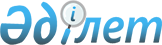 Қазақстан Республикасы Ұлттық Банкінің мемлекеттік қызметтер стандарттарын бекіту және Қазақстан Республикасы Президентінің 2010 жылғы 24 ақпандағы № 928 Жарлығына өзгерістер мен толықтыру енгізу туралы
					
			Күшін жойған
			
			
		
					Қазақстан Республикасы Президентінің 2011 жылғы 4 наурыздағы № 1168 Жарлығы. Күші жойылды - Қазақстан Республикасы Президентінің 2011 жылғы 14 желтоқсандағы № 196 Жарлығымен

      Ескерту. Күші жойылды - ҚР Президентінің 2011.12.14 № 196 (алғашқы ресми жарияланғанынан кейін күнтізбелік он күн өткен соң қолданысқа енгізіледі) Жарлығымен.Қазақстан Республикасы Президенті 

мен Үкіметі актілерінің жинағында 

және республикалық баспасөзде   

жариялануға тиіс               2008 жылғы 4 желтоқсандағы Қазақстан Республикасының Бюджет кодексі 34-бабының 2-тармағына сәйкес ҚАУЛЫ ЕТЕМІН:



      1. Қоса беріліп отырған Қазақстан Республикасы Ұлттық Банкінің:



      1) «Банк операцияларын жүргізуге арналған үй-жайлардың дайындық дәрежесі туралы қорытындылар беру»;



      2) «Бухгалтерлік есепті автоматтандыруға және бас бухгалтерлік кітапқа қойылатын талаптарға жауап беретін автоматтандырылған банк жүйесінің болуы туралы қорытынды беру» мемлекеттік қызметтер стандарттары бекітілсін.



      2. «Қазақстан Республикасы Ұлттық Банкінің мемлекеттік қызметтер көрсету стандарттарын бекіту туралы» Қазақстан Республикасы Президентінің 2010 жылғы 24 ақпандағы № 928 Жарлығына (Қазақстан Республикасының ПҮАЖ-ы, 2010 ж., № 13-14, 124-құжат) мынадай өзгерістер мен толықтыру енгізілсін:



      тақырыбында:

      «көрсету» деген сөз алып тасталсын;



      1-тармақтың бірінші абзацында:

      «көрсету» деген сөз алып тасталсын;

      «Қазақстан Республикасы Ұлттық Банкінің» деген сөздермен толықтырылсын;



      жоғарыда аталған Жарлықпен бекітілген «Айырбастау пунктінің тіркеу куәлігін беру», «Валюталық операция туралы хабарлама куәлік беру», «Валюталық операция туралы тіркеу куәлігін беру» мемлекеттік қызметтер көрсету стандарттары осы Жарлыққа 1, 2, 3-қосымшаларға сәйкес жаңа редакцияда жазылсын.



      3. Осы Жарлық алғашқы ресми жарияланғанынан кейін күнтізбелік он күн өткен соң қолданысқа енгізіледі.      Қазақстан Республикасының

      Президенті                                   Н. Назарбаев

Қазақстан Республикасы  

Президентінің      

2011 жылғы 4 наурыздағы 

№ 1168 Жарлығымен    

БЕКІТІЛГЕН        

«Банк операцияларын жүргізуге арналған үй-жайлардың

дайындық дәрежесі туралы қорытындылар беру»

мемлекеттік қызмет стандарты 1. Жалпы ережелер

      1. Банк операцияларын жүргізуге арналған үй-жайлардың дайын болу дәрежесі туралы қорытынды беру жөніндегі мемлекеттік қызметті (бұдан әрі - мемлекеттік қызмет) Қазақстан Республикасы Ұлттық Банкінің аумақтық филиалдары көрсетеді.

      Қазақстан Республикасының Ұлттық Банкі аумақтық филиалының  мемлекеттік қызмет көрсететін бөлімшелерінің мекенжайлары мен байланыс деректері осы Стандарттың 1-қосымшасында көрсетілген.



      2. Көрсетілетін мемлекеттік қызметтің нысаны: автоматтандырылмаған.



      3. Мемлекеттік қызмет «Қазақстан Республикасының Ұлттық Банкі туралы» 1995 жылғы 30 наурыздағы Қазақстан Республикасы Заңы 8-бабының л-4) тармақшасы, Қазақстан Республикасының Ұлттық Банкі Басқармасының «Екінші деңгейдегі банктердің және банк операцияларының жекелеген түрлерін жүзеге асыратын ұйымдардың үй-жайларын күзету мен жайластыруды ұйымдастыру жөніндегі талаптарды бекіту туралы» 2007 жылғы 28 мамырдағы № 56 қаулысы негізінде көрсетіледі.



      4. Мемлекеттік қызмет туралы ақпарат және осы Стандарттың  мәтіні Қазақстан Республикасы Ұлттық Банкінің аумақтық филиалдарында тұтынушылар үшін қолжетімді орында, сондай-ақ Қазақстан Республикасы Ұлттық Банкінің интернет-ресурсында (www.nationalbank.kz) орналастырылған.



      5. Банк операцияларын жүргізуге арналған үй-жайлардың дайындық дәрежесі туралы қорытынды (бұдан әрі - қорытынды) беру не қызмет көрсетуден бас тарту туралы қағаз тасымалдауыштағы дәлелді жауап көрсетілетін мемлекеттік қызметтің нәтижесі болып табылады.



      6. Мемлекеттік қызмет заңды тұлғалар: екінші деңгейдегі банктерге және банк операцияларының жекелеген түрлерін жүзеге асыратын ұйымдарға (бұдан әрі - тұтынушы) көрсетіледі.



      7. Мемлекеттік қызмет көрсету мерзімдері:



      1) мемлекеттік қызмет тұтынушы өтініш жасаған және осы Стандарттың 11-тармағында белгіленген құжаттардың толық пакеті ұсынылған күннен бастап 10 (он) жұмыс күні ішінде көрсетіледі;



      2) қажетті құжаттар пакеті кезек күтпестен осы Стандарттың 2-қосымшасында көрсетілген мекенжайлар бойынша Қазақстан Республикасының Ұлттық Банкі аумақтық филиалының хат-хабар қабылдауға және тіркеуге уәкілетті бөлімшесіне/жауапты тұлғасына тапсырылады (немесе хат-хабар қабылдауға арналған арнайы жабдықталған жәшікке салынады);



      3) қорытындыны не қызмет көрсетуден бас тарту туралы дәлелді жауапты тұтынушыға не оның сенім білдірілген тұлғасына (сенімхат негізінде) Қазақстан Республикасының Ұлттық Банкі аумақтық филиалының жауапты орындаушысы кезек күтпестен береді.



      8. Мемлекеттік қызмет тегін көрсетіледі.



      9. Құжаттарды қабылдау және беру, демалыс және мереке күндерін қоспағанда, жұмыс күндері сағат 13.00-ден 14.00-ге дейінгі үзіліспен сағат 9.00-ден 18.00-ге дейін күн сайын жүзеге асырылады.

      Құжаттарды қабылдау және беру кезек күтпестен, алдын ала жазылусыз және жеделдетілген қызмет көрсетусіз жүзеге асырылады.



      10. Мемлекеттік қызмет Қазақстан Республикасы Ұлттық Банкінің аумақтық филиалдарының ғимараттарында көрсетіледі. Аумақтық филиалдардың ғимараттары мүмкіндіктері шектеулі адамдарға қолжетімді болуы үшін пандустары бар кіру есіктерімен жабдықталған. 

2. Мемлекеттік қызмет көрсету тәртібі

      11. Тұтынушының қорытындыны алуы үшін талап етілетін құжаттар:



      1) өтініш хат;



      2) үй-жайларды жалдау туралы шарттың немесе меншік құқығын растайтын құжаттың нотариат куәландырған көшірмесі.

      Қорытындыны Қазақстан Республикасы Ұлттық Банкінің аумақтық филиалы тұтынушының үй-жайларын қарап шығу нәтижелері негізінде береді. Үй-жайларды қарау нәтижелері бойынша Қарап шығу актісі жасалады.

      Үй-жайларды қарап шығу барысында қосымша мынадай құжаттар тексеріледі:



      1) осы Стандарттың 3-қосымшасына сәйкес нысан бойынша арнайы техникалық күзет құралдарын пайдалануға қабылдау актісі;



      2) күзет қызметін көрсетуге арналған шарт;



      3) техникалық нығайтуы көзбен қарап шығуға мүмкіндік бермейтін үй-жайлар (қойма, сейф бөлмесі, депозитарий) болған жағдайда ғана жасырын жұмыстарға арналған акт.



      12. Мемлекеттік қызметті алуға арналған өтініш хат еркін нысанда толтырылады. Өтініш хатта міндетті түрде тұтынушының байланыс телефонының нөмірі көрсетіледі. Шетел тілінде жасалған құжаттар Қазақстан Республикасының Ұлттық Банкіне мемлекеттік тілдегі немесе орыс тіліндегі аудармасымен ұсынылады.



      13. Құжаттар қабылдауды және тіркеуді Қазақстан Республикасының  Ұлттық Банкі аумақтық филиалының хат-хабар қабылдауға және тіркеуге уәкілетті бөлімшесі/жауапты тұлғасы осы Стандарттың 2-қосымшасында көрсетілген мекенжайлар бойынша жүзеге асырады (немесе хат-хабар қабылдауға арналған арнайы жабдықталған жәшікке салынады).

      Хат-хабарды қабылдауға және тіркеуге уәкілетті бөлімше/жауапты  тұлға сағат 09.00-ден бастап сағат 18.00 аралығындағы кезеңде әрбір екі сағат сайын арнайы жабдықталған жәшіктен құжаттарды алады. Алынғаннан кейін құжаттарды хат-хабарды қабылдауға және тіркеуге уәкілетті бөлімше/жауапты тұлға тіркейді және Қазақстан Республикасының Ұлттық Банкі аумақтық филиалының басшылығына бұдан әрі Қазақстан Республикасының Ұлттық Банкі аумақтық филиалының жауапты бөлімшесінің қарауы үшін жібереді.



      14. Құжаттар пакетін қолына тапсырған жағдайда тұтынушының қолына осы Стандарттың 4-қосымшасына сәйкес нысан бойынша құжаттардың алынғаны туралы талон беріледі.

      Талонды Қазақстан Республикасының Ұлттық Банкі аумақтық филиалының құжаттарды қабылдауға уәкілетті бөлімшесі/жауапты тұлғасы осы Стандарттың 2-қосымшасында көрсетілген мекенжайлар бойынша жазады.

      Тұтынушы құжаттарды почта арқылы жіберген немесе хат-хабар қабылдауға арналған арнайы жабдықталған жәшік арқылы құжаттар пакетін тапсырған жағдайда құжаттардың алынғаны туралы талон берілмейді.



      15. Қорытындыны Қазақстан Республикасының Ұлттық Банкі  аумақтық филиалының жауапты орындаушысы тұтынушыға не оның сенім білдірілген тұлғасына (сенімхат негізінде) жеке басын куәландыратын құжатты ұсынған кезде қорытындыларды беруді есепке алу журналына қол қойғыза отырып береді. Тұтынушының уақтылы келмеуі себебінен қорытындының 10 (он) жұмыс күнінен асатын мерзімде берілуі мемлекеттік қызмет көрсету мерзімін бұзу болып табылмайды.



      16. Мынадай жағдайларда:



      1) ұсынылған құжаттардың пакеті осы Стандарттың 11-тармағында белгіленген талаптарға сәйкес келмесе;



      2) тұтынушы Қазақстан Республикасы Ұлттық Банкінің аумақтық филиалына осы Стандарттың 11-тармағында белгіленген құжаттардың толық пакеті ұсынылған күннен бастап 10 (он) жұмыс күні ішінде үй-жайларды тексеріп қарауға мүмкіндік бермесе;



      3) тұтынушының үй-жайлары Нормативтік құқықтық актілерді мемлекеттік тіркеу тізілімінде № 4817 тіркелген, Қазақстан Республикасының Ұлттық Банкі Басқармасының «Екінші деңгейдегі банктердің және банк операцияларының жекелеген түрлерін жүзеге асыратын ұйымдардың үй-жайларын күзету мен жайластыруды ұйымдастыру жөніндегі талаптарды бекіту туралы» 2007 жылғы 28 мамырдағы № 56 қаулысымен белгіленген талаптарға сәйкес келмесе, қорытынды беруден бас тартылады.

      Қорытынды алу үшін құжаттарды қайта тапсырған кезде Қазақстан Республикасы Ұлттық Банкінің аумақтық филиалына оларды соңғы берген сәттен бастап өзгермеген құжаттар ұсынылмайды. Бұл ретте құжаттар жалпы негізде қаралады және мемлекеттік қызмет көрсету мерзімі тұтынушының өтінішті және қажетті құжаттардың пакетін қайта берген күнінен бастап есептеледі.

      Қорытынды беруден бас тарту себептері жазылған дәлелді жазбаша жауап осы Стандарттың 11-тармағында айқындалған құжаттарды ұсынған күннен бастап 10 (он) жұмыс күні ішінде беріледі. Жауап поштамен жіберіледі не тұтынушыға, не оның сенім білдірілген тұлғасына (сенімхат негізінде) беріледі. 

3. Жұмыс қағидаттары

      17. Қазақстан Республикасы Ұлттық Банкінің аумақтық филиалы тұтынушыға қатысты басшылыққа алатын жұмыс қағидаттары:



      1) әдептілік;



      2) көрсетілетін мемлекеттік қызмет туралы толық ақпарат;



      3) мемлекеттік қызметтің уақтылы көрсетілуі;



      4) тұтынушының қарауға ұсынған құжаттарының сақталуы;



      5) тұтынушы құжаттарының мазмұны туралы ақпараттың қорғалуы және құпиялылығы;



      6) тұтынушы құжаттарды алу үшін келмеген жағдайда Қазақстан Республикасы Ұлттық Банкінің құжаттарды сақтау мәселелерін реттейтін нормативтік құқықтық актісінде белгіленген мерзімде олардың сақталуы. 

4. Жұмыс нәтижелері

      18. Тұтынушыларға мемлекеттік қызмет көрсету нәтижелері осы Стандарттың 5-қосымшасына сәйкес сапа және тиімділік көрсеткіштерімен өлшенеді.



      19. Қазақстан Республикасы Ұлттық Банкінің аумақтық филиалының жұмысы бағаланатын мемлекеттік қызмет көрсетудің сапа және қолжетімділік көрсеткіштерінің мақсатты мәндері жыл сайын Қазақстан Республикасының Ұлттық Банкі Төрағасының бұйрығымен бекітіледі. 

5. Шағымдану тәртібі

      20. Іс-әрекеттерге (әрекетсіздіктерге) шағымдану және шағымды дайындауға көмек көрсету тәртібін түсіндіруді Қазақстан Республикасының Ұлттық Банкі тиісті аумақтық филиалының жауапты орындаушысы осы Стандарттың 1-қосымшасында көрсетілген мекенжайлар бойынша жүзеге асырады.



      21. Егер тұтынушы қабылданған шараларға қанағаттанбайтын болса немесе мәселені жоғары тұрған сатының қарауы талап етілсе, онда тұтынушы шағымды Қазақстан Республикасының Ұлттық Банкі Төрағасының атына не оның орнындағы тұлғаға жазбаша түрде жолдай алады.

      Қазақстан Республикасының Ұлттық Банкі Төрағасының не оның орнындағы тұлғаның атына берілетін мемлекеттік қызметті көрсету жөніндегі шағымдар 050040, Алматы қаласы, «Көктем-3» шағын ауданы, 21-үй мекенжайы бойынша поштамен жіберіле немесе қолмен беріле отырып, жазбаша түрде қабылданады.



      22. Тұтынушы Қазақстан Республикасы Ұлттық Банкінің аумақтық филиалы уәкілетті лауазымды тұлғаларының іс-әрекеттеріне (әрекетсіздіктеріне) байланыс деректері осы Стандарттың 6-қосымшасында көрсетілген Қазақстан Республикасы Ұлттық Банкінің тиісті аумақтық филиалының басшысына шағым жасай алады.



      23. Көрсетілген мемлекеттік қызметтің нәтижелерімен келіспеген жағдайда тұтынушының заңнамада белгіленген тәртіппен сотқа жүгінуге құқығы бар.



      24. Шағымдарды тіркеу, есепке алу және қарау «Жеке және заңды тұлғалардың өтініштерін қарау тәртібі туралы» 2007 жылғы 12 қаңтардағы Қазақстан Республикасының Заңында көзделген тәртіппен және мерзімде жүзеге асырылады.

      Шағымды беру кезінде іс-әрекетіне шағым жасалатын субъектінің атауы немесе лауазымды тұлғалардың қызметі, аты-жөні, өтініш жасау себебі мен талаптары көрсетіледі.

      Шағымды қарау нәтижелері туралы тұтынушыға жазбаша түрде хабарланады.

      Қолмен қабылданған шағым жеке тұлғалардың өтініштерін есепке алу журналында немесе заңды тұлғалардың өтініштерін есепке алу журналында тіркеледі.



      25. Өтініштің қабылданған күні мен уақыты, қабылдаған қызметкердің аты-жөні көрсетілген талон шағымның қолмен қабылданғанын растайтын құжат болып табылады.



      26. Қазақстан Республикасы Ұлттық Банкінің аумақтық филиалы басшылығының жеке тұлғаларды және заңды тұлғалардың өкілдерін қабылдауы осы Стандарттың 6-қосымшасында көрсетілген мекенжайлар бойынша Қазақстан Республикасы Ұлттық Банкінің тиісті аумақтық филиалында тұтынушылар үшін қолжетімді орында орналастырылатын Қазақстан Республикасының Ұлттық Банкі аумақтық филиалы басшылығының жеке тұлғаларды және заңды тұлғалардың өкілдерін қабылдау кестесіне сәйкес жүзеге асырылады.

      Қазақстан Республикасының Ұлттық Банкі басшылығының жеке тұлғаларды және заңды тұлғалардың өкілдерін қабылдауы мына мекенжайда: 050040, Алматы қаласы, «Көктем-3» ықшам ауданы, 21-үйдегі Қазақстан Республикасының Ұлттық Банкі орталық аппаратының үйінде тұтынушылар үшін қолжетімді орында орналастырылатын Қазақстан Республикасының Ұлттық Банкі басшылығының жеке тұлғаларды және заңды тұлғалардың өкілдерін қабылдау кестесіне сәйкес жүзеге асырылады.

      Жеке тұлғаларды және заңды тұлғалардың өкілдерін қабылдау кестесі сондай-ақ Қазақстан Республикасы Ұлттық Банкінің интернет-ресурсында орналастырылады (www.nationalbank.kz;).

«Банк операцияларын       

жүргізуге арналған үй-жайлардың 

дайындық дәрежесі туралы    

қорытындылар беру» мемлекеттік 

қызмет стандартына       

1-ҚОСЫМША            

Қазақстан Республикасының Ұлттық Банкі аумақтық филиалдарының

мемлекеттік қызмет көрсететін бөлімшелерінің мекенжайлары және

байланыс деректері

«Банк операцияларын       

жүргізуге арналған үй-жайлардың 

дайындық дәрежесі туралы    

қорытындылар беру» мемлекеттік 

қызмет стандартына       

2-ҚОСЫМША            

Қазақстан Республикасының Ұлттық Банкі аумақтық филиалдарының

келіп түсетін хат-хабарды қабылдауды және тіркеуді жүзеге

асыратын бөлімшелерінің мекенжайлары және байланыс деректері

«Банк операцияларын       

жүргізуге арналған үй-жайлардың 

дайындық дәрежесі туралы    

қорытындылар беру» мемлекеттік 

қызмет стандартына       

3-ҚОСЫМША           Бекітемін                           Бекітемін

Мемлекеттік күзет қызметі           Объект басшысы

аумақтық бөлімшесінің               _____________________

бастығы                             20__жылғы «__»_______

20__жылғы «__»___________           Мөр орны

Мөр орны 

Арнайы техникалық күзет құралдарын пайдалануға қабылдау актісі2__жылғы «__»_______                ________________________

                                          (елді мекен)      Құрамында:

      1. Төраға_______________________________________________

      2. Күзет субъектісінің өкілі____________________________

      3. Мемлекеттік күзет қызметінің өкілі___________________

      4. Монтаждау ұйымының өкілі_____________________________

      5. Объектінің өкілі_____________________________________

_____________________________басқа да комиссия мүшелері бар комиссия

____________________________________________________________________

орнатылған арнайы техникалық күзет құралдарын техникалық қабылдады.

      Күзет және дабыл сигнализациясы құралдарының барлық режимдерде

жұмыс істеуін қарап, сынақтан өткізу арқылы:

      1. Барлық құрастыру жұмыстары Тапсырыс берушінің жобасына

(___ жылғы «__»_____№_____қарап шығу актісіне) сәйкес орындалғандығы.

      2. Объектіде _____________________________________________

арнайы техникалық күзет құралдарының орнатылғандығы анықталды.

      Сигнализация құралдарын сынақтан өткізу кезінде орнатылған сигнализацияның барлық берілген режимдерде қалыпты жұмыс істейтіндігі анықталды (сигнализация, монтаждау және ретке келтіру сапасының жұмысы бойынша болатын ескертулерді, сынақтар нәтижелерін және т.б. осы актіде көрсету қажет).      Комиссия қаулы етеді:

      Орнатылған арнайы техникалық күзет құралдары пайдалануға

енгізуге толығымен дайын деп саналсын және_____жылғы «__»_____бастап

пайдалануға енгізілсін.

      Осы акт____дана етіп жасалды.

      Комиссия мүшелерінің қолдары:_________________________________      Арнайы техникалық күзет құралдарын пайдалануға тапсырған:

      ______________________________________жылғы «__»__________.

      (монтаждау ұйымының өкілі, қолы, мөрі)      Арнайы техникалық күзет құралдарын пайдалануға қабылдаған:

      ________________________________________жылғы «__»________

              (ұйым-оператордың өкілі)

«Банк операцияларын       

жүргізуге арналған үй-жайлардың 

дайындық дәрежесі туралы    

қорытындылар беру» мемлекеттік 

қызмет стандартына       

4-ҚОСЫМША            

Құжаттардың алынғаны туралы талон____________________________________________________________________

Қазақстан Республикасы Ұлттық Банкінің аумақтық филиалы бөлімшесінің атауы1. Банк операцияларын жүргізуге арналған үй-жайлардың дайын екендігі

туралы қорытынды беру не қызмет көрсетуден бас тарту туралы дәлелді

жауап

                    (Мемлекеттік қызметтің атауы)

2. ________________________________________________________________

                     Қабылданған құжаттардың парақ саны

3. ________________________________________________________________

                      Құжаттардың қабылданған күні

4. ________________________________________________________________

   Құжат (қорытынды не қызмет көрсетуден бас тарту туралы дәлелді

   ________________________________________________________________

                         жауап) берілген күн________________________________________________________________

Қазақстан Республикасының Ұлттық Банкі аумақтық филиалының

құжаттарды қабылдауға уәкілетті жауапты тұлғасының қолы_________________

Тұтынушының қолы

«Банк операцияларын       

жүргізуге арналған үй-жайлардың 

дайындық дәрежесі туралы    

қорытындылар беру» мемлекеттік 

қызмет стандартына       

5-ҚОСЫМША            

Сапа және тиімділік көрсеткіштерінің мәндері

«Банк операцияларын       

жүргізуге арналған үй-жайлардың 

дайындық дәрежесі туралы    

қорытындылар беру» мемлекеттік 

қызмет стандартына       

6-ҚОСЫМША            

Қазақстан Республикасы Ұлттық Банкінің аумақтық филиалдары

басшыларының байланыс деректері

Қазақстан Республикасы 

Президентінің     

2011 жылғы 4 наурыздағы 

№ 1168 Жарлығымен    

БЕКІТІЛГЕН        

«Бухгалтерлік есепті автоматтандыруға және бас бухгалтерлік

кітапқа қойылатын талаптарға жауап беретін автоматтандырылған

банк жүйесінің болуы туралы қорытынды беру»

мемлекеттік қызмет стандарты 1. Жалпы ережелер

      1. Бухгалтерлік есепті автоматтандыруға және бас бухгалтерлік кітапқа қойылатын талаптарға жауап беретін автоматтандырылған банк жүйесінің болуы туралы қорытынды беру жөніндегі мемлекеттік қызметті (бұдан әрі - мемлекеттік қызмет) Қазақстан Республикасы Ұлттық Банкінің орталық аппараты көрсетеді.

      Қазақстан Республикасының Ұлттық Банкі орталық аппаратының мемлекеттік қызмет көрсететін бөлімшесінің (бұдан әрі - мемлекеттік қызмет көрсететін бөлімше) мекенжайлары мен байланыс деректері осы Стандарттың 1-қосымшасында көрсетілген.



      2. Көрсетілетін мемлекеттік қызметтің нысаны: автоматтандырылмаған.



      3. Мемлекеттік қызмет «Қазақстан Республикасындағы банктер және банк қызметі туралы» 1995 жылғы 31 тамыздағы Қазақстан Республикасы Заңы 30-бабының 5-тармағы, «Қазақстан Республикасының Ұлттық Банкі туралы» 1995 жылғы 30 наурыздағы Қазақстан Республикасы Заңы 8-бабының л-2) тармақшасы, Қазақстан Республикасының Ұлттық Банкі Басқармасының «Ұлттық Банктің бухгалтерлік есепті және бас бухгалтерлік кітапты автоматтандыруға қойылатын талаптарға сәйкес келетін автоматтандырылған банк жүйесінің бар болуы туралы қорытынды беру ережесін бекіту туралы» 2008 жылғы 22 желтоқсандағы № 112 қаулысы негізінде көрсетіледі.



      4. Мемлекеттік қызмет туралы ақпарат және осы Стандарттың мәтіні Қазақстан Республикасының Ұлттық Банкі орталық аппаратының үйінде тұтынушылар үшін қолжетімді орында, сондай-ақ Қазақстан Республикасы Ұлттық Банкінің интернет-ресурсында (www.nationalbank.kz) орналастырылған.



      5. Ұлттық Банктің бухгалтерлік есепті автоматтандыруға және бас бухгалтерлік кітапқа қойылатын талаптарға жауап беретін автоматтандырылған банк жүйесінің болуы туралы қорытынды (бұдан әрі - қорытынды) беру не қызмет көрсетуден бас тарту туралы қағаз тасымалдауыштағы дәлелді жауап көрсетілетін мемлекеттік қызметтің нәтижесі болып табылады.



      6. Мемлекеттік қызмет заңды тұлғалар - екінші деңгейдегі банктерге (бұдан әрі - тұтынушы) көрсетіледі.



      7. Мемлекеттік қызмет көрсету мерзімдері:



      1) мемлекеттік қызмет тұтынушы өтініш жасаған және осы Стандарттың 11-тармағында белгіленген құжаттардың пакеті ұсынылған күннен бастап 30 (отыз) күнтізбелік күн ішінде көрсетіледі;



      2) қажетті құжаттар пакеті кезек күтпестен Қазақстан Республикасының Ұлттық Банкі орталық аппаратының хат-хабар қабылдауға арналған арнайы жабдықталған жәшігіне салынады;



      3) қорытындыны не қызмет көрсетуден бас тарту туралы дәлелді жауапты тұтынушыға мемлекеттік қызмет көрсететін бөлімшенің жауапты орындаушысы кезек күтпестен поштамен жібереді не тұтынушыға не оның сенім білдірілген тұлғасына (сенімхат негізінде) береді.



      8. Мемлекеттік қызмет тегін көрсетіледі.



      9. Құжаттарды қабылдау және беру жұмыс күндері сағат 13.00-ден 14.00-ге дейінгі үзіліспен сағат 9.00-ден 18.00-ге дейін күн сайын жүзеге асырылады.

      Құжаттарды қабылдау және беру кезек күтпестен, алдын ала жазылусыз және жеделдетілген қызмет көрсетусіз жүзеге асырылады.



      10. Мемлекеттік қызмет Қазақстан Республикасының Ұлттық Банкі орталық аппаратының үйінде, сондай-ақ банктің банктік жүйесін сол жерде тексеру арқылы көрсетіледі.

      Қазақстан Республикасының Ұлттық Банкі орталық аппаратының үйі мүмкіндіктері шектеулі адамдарға қолжетімді болуы үшін пандустары бар кіру есіктерімен жабдықталған. 

2. Мемлекеттік қызмет көрсету тәртібі

      11. Тұтынушының қорытындыны алуы үшін талап етілетін құжаттар:



      1) сауалнама-өтініш;



      2) қорытынды беру туралы еркін нысандағы өтініш;



      3) автоматтандырылған банк жүйесін сатып алу туралы шарттың нотариат куәландырған көшірмесі;



      4) бизнес-жоспардың нотариат куәландырған көшірмесінің бір данасы.

      Жоғарыда көрсетілген барлық құжаттар ұсынылған күннен бастап Қазақстан Республикасының Ұлттық Банкі тұтынушының бастамасымен автоматтандырылған банк жүйесін тексереді.

      Қорытынды Қазақстан Республикасының заңнамасына сәйкес бухгалтерлік есепті автоматтандыруға және бас бухгалтерлік кітапқа қойылатын талаптар сақталған жағдайда беріледі.



      12. Мемлекеттік қызметті алуға арналған сауалнама-өтініш осы Стандарттың 2-қосымшасында көрсетілген нысан бойынша толтырылады. Шетел тілінде жасалған құжаттар Қазақстан Республикасының Ұлттық Банкіне мемлекеттік тілдегі немесе орыс тіліндегі аудармасымен ұсынылады.



      13. Құжаттарды хат-хабар қабылдауға арналған арнайы жабдықталған жәшіктен алуды және тіркеуді Қазақстан Республикасының Ұлттық Банкі орталық аппаратының хат-хабар қабылдауға және тіркеуге уәкілетті бөлімшесі осы Стандарттың 3-қосымшасында көрсетілген мекенжай бойынша жүзеге асырады.

      Хат-хабарды қабылдауға және тіркеуге уәкілетті бөлімше сағат 09.00-ден бастап сағат 18.00 аралығындағы кезеңде әрбір екі сағат сайын арнайы жабдықталған жәшіктен құжаттарды алады. Құжаттарды алынғаннан кейін құжаттарды қабылдауға және тіркеуге уәкілетті бөлімше тіркейді және Қазақстан Республикасы Ұлттық Банкінің басшылығына бұдан әрі мемлекеттік қызмет көрсететін бөлімшенің қарауы үшін жібереді.



      14. Қорытындыны мемлекеттік қызмет көрсететін бөлімшенің орындаушысы тұтынушыға поштамен жібереді не тұтынушыға не оның сенім білдірілген тұлғасына (сенімхат негізінде) береді.



      15. Ұсынылған құжаттардың пакеті осы Стандарттың 11-тармағында белгіленген талаптарға сәйкес келмесе не Қазақстан Республикасының заңнамасына сәйкес бухгалтерлік есепті автоматтандыруға және бас бухгалтерлік кітапқа қойылатын талаптар сақталмаған жағдайда қорытынды беруден бас тартылады.

      Қорытынды алу үшін құжаттарды қайта тапсырған кезде Қазақстан Республикасы Ұлттық Банкінің жауапты бөлімшесіне оларды соңғы берген сәттен бастап өзгермеген құжаттар ұсынылмайды. Бұл ретте құжаттар жалпы негізде қаралады және мемлекеттік қызмет көрсету мерзімі тұтынушының өтінішті және қажетті құжаттардың пакетін қайта берген күнінен бастап есептеледі.

      Қорытынды беруден бас тарту себептері жазылған дәлелді жазбаша жауап осы Стандарттың 11-тармағында айқындалған құжаттарды ұсынған күннен бастап 30 (отыз) күнтізбелік күн ішінде беріледі. Жауап поштамен жіберіледі. 

3. Жұмыс қағидаттары

      16. Қазақстан Республикасы Ұлттық Банкінің бөлімшелері тұтынушыға қатысты басшылыққа алатын жұмыс қағидаттары:



      1) әдептілік;



      2) көрсетілетін мемлекеттік қызмет туралы толық ақпарат;



      3) мемлекеттік қызметтің уақтылы көрсетілуі;



      4) тұтынушының қарауға ұсынған құжаттарының сақталуы;



      5) тұтынушы құжаттарының мазмұны туралы ақпараттың қорғалуы және құпиялылығы;



      6) тұтынушы құжаттарды алу үшін келмеген жағдайда Қазақстан Республикасы Ұлттық Банкінің құжаттарды сақтау мәселелерін реттейтін нормативтік құқықтық актісінде белгіленген мерзімде олардың сақталуы. 

4. Жұмыс нәтижелері

      17. Тұтынушыларға мемлекеттік қызмет көрсету нәтижелері осы Стандарттың 4-қосымшасына сәйкес сапа және тиімділік көрсеткіштерімен өлшенеді.



      18. Қазақстан Республикасы Ұлттық Банкінің орталық аппараты бөлімшесінің жұмысы бағаланатын сапа және тиімділік көрсеткіштерінің мақсатты мәндері жыл сайын Қазақстан Республикасының Ұлттық Банкі Төрағасының бұйрығымен бекітіледі. 

5. Шағымдану тәртібі

      19. Іс-әрекеттерге (әрекетсіздіктерге) шағымдану және шағымды дайындауға көмек көрсету тәртібін түсіндіруді Қазақстан Республикасының Ұлттық Банкі орталық аппаратының мемлекеттік қызмет көрсету сапасын бақылау жөніндегі жұмыстарды ұйымдастыруға жауапты бөлімшесі осы Стандарттың 5-қосымшасында көрсетілген мекенжай бойынша жүзеге асырады.



      20. Егер тұтынушы қабылданған шараларға қанағаттанбайтын болса немесе мәселені жоғары тұрған сатының қарауы талап етілсе, онда тұтынушы шағымды Қазақстан Республикасының Ұлттық Банкі Төрағасының атына не оның орнындағы тұлғаға жазбаша түрде жолдай алады.

      Қазақстан Республикасының Ұлттық Банкі Төрағасының не оның орнындағы тұлғаның атына берілетін мемлекеттік қызметті көрсету жөніндегі шағымдар 050040, Алматы қаласы, «Көктем-3» шағын ауданы, 21-үй мекенжайы бойынша поштамен жіберіле немесе қолмен беріле отырып, жазбаша түрде қабылданады.



      21. Тұтынушы мемлекеттік қызмет көрсететін бөлімшенің жауапты орындаушыларының іс-әрекеттеріне (әрекетсіздіктеріне) байланыс деректері осы Стандарттың 1-қосымшасында көрсетілген мемлекеттік қызмет көрсететін бөлімшенің басшысына шағым жасай алады.



      22. Көрсетілген мемлекеттік қызметтің нәтижелерімен келіспеген жағдайда тұтынушының заңнамада белгіленген тәртіппен сотқа жүгінуге құқығы бар.



      23. Шағымдарды тіркеу, есепке алу және қарау «Жеке және заңды тұлғалардың өтініштерін қарау тәртібі туралы» 2007 жылғы 12 қаңтардағы Қазақстан Республикасының Заңында көзделген тәртіппен және мерзімде жүзеге асырылады.

      Шағымды беру кезінде іс-әрекетіне шағым жасалатын субъектінің атауы немесе лауазымды тұлғалардың қызметі, аты-жөні, өтініш жасау себебі мен талаптары көрсетіледі.

      Шағымды қарау нәтижелері туралы тұтынушыға жазбаша түрде хабарланады.

      Қолмен қабылданған шағым жеке тұлғалардың өтініштерін есепке алу журналында немесе заңды тұлғалардың өтініштерін есепке алу журналында тіркеледі.



      24. Өтініштің қабылданған күні мен уақыты, қабылдаған қызметкердің аты-жөні көрсетілген талон шағымның қолмен қабылданғанын растайтын құжат болып табылады.



      25. Қазақстан Республикасының Ұлттық Банкі басшылығының жеке тұлғаларды және заңды тұлғалардың өкілдерін қабылдауы осы Стандарттың

1-қосымшасында көрсетілген мекенжай бойынша Қазақстан Республикасының Ұлттық Банкі орталық аппаратының үйінде тұтынушылар үшін қолжетімді орында орналастырылатын Қазақстан Республикасының Ұлттық Банкі басшылығының жеке тұлғаларды және заңды тұлғалардың өкілдерін қабылдау кестесіне сәйкес жүзеге асырылады.

      Жеке тұлғаларды және заңды тұлғалардың өкілдерін қабылдау кестесі сондай-ақ Қазақстан Республикасы Ұлттық Банкінің интернет-ресурсында орналастырылады (www.nationalbank.kz).

«Бухгалтерлік есепті автоматтандыруға

және бас бухгалтерлік кітапқа   

қойылатын талаптарға жауап беретін 

автоматтандырылған банк жүйесінің  

болуы туралы қорытынды беру»    

мемлекеттік қызмет стандартына   

1-ҚОСЫМША              

Қазақстан Республикасының Ұлттық Банкі орталық аппаратының

мемлекеттік қызмет көрсететін бөлімшесінің мекенжайы және

байланыс деректері

«Бухгалтерлік есепті автоматтандыруға

және бас бухгалтерлік кітапқа   

қойылатын талаптарға жауап беретін 

автоматтандырылған банк жүйесінің  

болуы туралы қорытынды беру»    

мемлекеттік қызмет стандартына   

2-ҚОСЫМША              

Сауалнама-өтінішӨтініш берушінің атауы ________________________________________

СТН ___________________________________________________________

Өтініш берушінің орналасқан жері:

Облыс__________ Қала __________ Аудан _________________________

Көше _______________________ Үй _______________________________

Автоматтандырылған банк жүйесінің аты _________________________

_______________________________________________________________

Автоматтандырылған банк жүйесін әзірлеуші _____________________

_______________________________________________________________

Нұсқасы _______________________________________________________

_______________________________________________________________

Автоматтандырылған банк жүйесі құрылған күн ___________________

_______________________________________________________________

Әзірлеушінің орналасқан жері:

Облыс ________ Қала ________ Аудан ____________________________

Көше ________________________ Үй ______________________________      Өтініш беруші пайдаланылатын автоматтандырылған банк жүйесінің бухгалтерлік есепті автоматтандыруға және бас бухгалтерлік кітапқа қойылатын талаптарға жауап беретіндігін растайды.      Басшы __________________________ Аты-жөні

                     (қолы)      Мер орны

«Бухгалтерлік есепті автоматтандыруға

және бас бухгалтерлік кітапқа   

қойылатын талаптарға жауап беретін 

автоматтандырылған банк жүйесінің  

болуы туралы қорытынды беру»    

мемлекеттік қызмет стандартына   

3-ҚОСЫМША              

Қазақстан Республикасының Ұлттық Банкі орталық аппаратының

келіп түсетін хат-хабарды қабылдауды және тіркеуді жүзеге

асыратын бөлімшесінің мекенжайы және байланыс деректері

«Бухгалтерлік есепті автоматтандыруға

және бас бухгалтерлік кітапқа   

қойылатын талаптарға жауап беретін 

автоматтандырылған банк жүйесінің  

болуы туралы қорытынды беру»    

мемлекеттік қызмет стандартына   

4-ҚОСЫМША              

Сапа және тиімділік көрсеткіштерінің мәндері

«Бухгалтерлік есепті автоматтандыруға

және бас бухгалтерлік кітапқа   

қойылатын талаптарға жауап беретін 

автоматтандырылған банк жүйесінің  

болуы туралы қорытынды беру»    

мемлекеттік қызмет стандартына   

5-ҚОСЫМША              

Қазақстан Республикасының Ұлттық Банкі орталық аппаратының

мемлекеттік қызмет көрсету сапасын бақылау жөніндегі жұмыстарды

ұйымдастыруға жауапты бөлімшесінің мекенжайы және байланыс

деректері

Қазақстан Республикасы  

Президентінің      

2011 жылғы 4 наурыздағы 

№ 1168 Жарлығына     

1-ҚОСЫМША         

«Айырбастау пунктінің тіркеу куәлігін беру»

мемлекеттік қызмет стандарты 

1. Жалпы ережелер

      1. Айырбастау пунктінің тіркеу куәлігін беру жөніндегі мемлекеттік қызметті (бұдан әрі - мемлекеттік қызмет) Қазақстан Республикасы Ұлттық Банкінің аумақтық филиалдары көрсетеді.

      Қазақстан Республикасының Ұлттық Банкі аумақтық филиалының мемлекеттік қызметтер көрсететін бөлімшелерінің мекенжайлары мен байланыс деректері осы Стандарттың 1-қосымшасында көрсетілген.



      2. Көрсетілетін мемлекеттік қызметтің нысаны: автоматтандырылмаған.

      3. Мемлекеттік қызмет «Валюталық реттеу және валюталық бақылау туралы» 2005 жылғы 13 маусымдағы Қазақстан Республикасы Заңы (бұдан әрі - Заң) 6-бабының 2-тармағы, Қазақстан Республикасының Ұлттық Банкі Басқармасының «Қазақстан Республикасында қолма-қол шетел валютасымен айырбастау операцияларын ұйымдастыру ережесін бекіту туралы» 2006 жылғы 27 қазандағы № 106 қаулысы (бұдан әрі - Ереже) негізінде көрсетіледі.



      4. Мемлекеттік қызмет туралы ақпарат және осы Стандарттың мәтіні Қазақстан Республикасы Ұлттық Банкінің аумақтық филиалдарында тұтынушылар үшін қолжетімді орында, сондай-ақ Қазақстан Республикасы Ұлттық Банкінің интернет-ресурсында (www.nationalbank.kz) орналастырылған.



      5. Айырбастау пунктінің тіркеу куәлігі не айырбастау пунктінің тіркеу куәлігін беруден бас тарту себептері жазылған қағаз тасымалдауыштағы дәлелді жазбаша жауап көрсетілетін мемлекеттік қызметтің нәтижесі болып табылады.



      6. Мемлекеттік қызмет шетел валютасымен айырбастау операцияларын ұйымдастыруға құқығы бар Қазақстан Республикасының резиденттері - заңды тұлғаларға, олардың филиалдарына (бұдан әрі - тұтынушы) көрсетіледі.



      7. Мемлекеттік қызмет көрсету мерзімдері:



      1) мемлекеттік қызмет осы Стандарттың 11-тармағында белгіленген құжаттардың толық пакеті ұсынылған күннен бастап 10 (он) жұмыс күні ішінде көрсетіледі;



      2) қажетті құжаттар пакеті кезек күтпестен Қазақстан Республикасының Ұлттық Банкі аумақтық филиалының хат-хабарды қабылдауға және тіркеуге уәкілетті бөлімшесіне/жауапты тұлғасына осы Стандарттың 2-қосымшасында көрсетілген мекенжайлар бойынша тапсырылады (немесе хат-хабар қабылдауға арналған арнайы жабдықталған жәшікке салынады);



      3) айырбастау пунктінің тіркеу куәлігін не айырбастау пунктінің тіркеу куәлігін беруден бас тарту себептері жазылған дәлелді жазбаша жауапты тұтынушыға не оның сенім білдірілген тұлғасына (сенімхат негізінде) Қазақстан Республикасының Ұлттық Банкі аумақтық филиалының жауапты орындаушысы кезек күтпестен береді.



      8. Мемлекеттік қызмет тегін көрсетіледі.



      9. Құжаттарды қабылдау және беру жұмыс күндері сағат 13.00-ден 14.00-ге дейінгі үзіліспен сағат 9.00-ден 18.00-ге дейін күн сайын жүзеге асырылады.

      Құжаттарды қабылдау және беру кезек күтпестен, алдын ала жазылусыз және жеделдетілген қызмет көрсетусіз жүзеге асырылады.



      10. Мемлекеттік қызмет Қазақстан Республикасының Ұлттық Банкі аумақтық филиалдарының үйлерінде көрсетіледі. Аумақтық филиалдардың үйлері мүмкіндіктері шектеулі адамдарға қол жетімді болуы үшін пандустары бар кіру есіктерімен жабдықталған. 

2. Мемлекеттік қызмет көрсету тәртібі

      11. Тұтынушының айырбастау пунктінің тіркеу куәлігін алуы үшін талап етілетін құжаттар:



      1) еркін нысандағы өтініш;



      2) заңды тұлғаны мемлекеттік тіркеу туралы куәліктің көшірмесі;



      3) салық төлеушінің мемлекеттік тіркелуін растайтын құжаттың

көшірмесі;



      4) тұтынушының Ереженің талаптарына сәйкестігін растайтын құжаттар:

      кассирдің қолма-қол шетел валютасымен жұмыс бойынша арнайы дайындықтан өткендігін растайтын құжатының түпнұсқасы немесе нотариат куәландырған көшірмесі не Қазақстан Республикасының заңнамасында көзделген, қызметкердің еңбек қызметін растайтын құжаттың (құжаттардың) көшірмесі қоса берілген, кассирдің қолма-қол шетел валютасымен кемінде 6 (алты) ай жұмыс тәжірибесін растайтын құжаттың түпнұсқасы немесе нотариат куәландырған көшірмесі;

      ақша белгілерінің түпнұсқалылығын айқындау үшін техникалық құралдардың сипаттамасын айқындайтын құжаттың (құжаттардың) көшірмесі;

      Қазақстан Республикасының Ұлттық Банкі аумақтық филиалының үй-жайдың банк операцияларын жүргізу үшін дайын екендігі туралы қарап тексеру актісінің және (немесе) қорытындысының көшірмесі;

      қызметінің айрықша түрі шетел валютасымен айырбастау операцияларын ұйымдастыру болып табылатын, Қазақстан Республикасының заңнамасына сәйкес құрылған заңды тұлғаның (бұдан әрі — уәкілетті ұйым) біліктілік талабына сәйкестігін растайтын құжат (екінші деңгейдегі банктің уәкілетті ұйымның банк шотында лицензия алуға өтініш бергенге дейінгі күні айырбастау пункттерінің санын есепке ала отырып, жарғылық капиталды ақшалай нысанда қалыптастыру үшін Қазақстан Республикасының Ұлттық Банкі белгілеген ең төменгі мөлшерден аз емес мөлшерде ақшасының болуын растайтын құжат) ұсынылады.

      Егер тұтынушы уәкілетті ұйымның филиалы болып табылса, мыналар қосымша ұсынылады:

      Қазақстан Республикасы Ұлттық Банкінің шетел валютасымен айырбастау операцияларын ұйымдастыруға арналған лицензиясының көшірмесі;

      уәкілетті ұйымның Қазақстан Республикасының заңнамасына сәйкес әділет органдарында есептік тіркеуден өткен филиалы туралы ереженің көшірмесі.

      Егер тұтынушы банктің филиалы болып табылса, мыналар қосымша ұсынылады:

      банк филиалының есептік тіркеу туралы куәлігінің көшірмесі;

      банктің Қазақстан Республикасының заңнамасына сәйкес әділет органдарында есептік тіркеуден өткен филиалы туралы ереженің көшірмесі.

      Шетел тілінде жасалған құжаттар Қазақстан Республикасының Ұлттық Банкіне мемлекеттік немесе орыс тіліндегі аудармасымен ұсынылады.



      12. Мемлекеттік қызмет көрсетуді алуға өтініш еркін нысанда толтырылады және тұтынушының орналасқан жері бойынша Қазақстан Республикасы Ұлттық Банкінің аумақтық филиалына ұсынылады.



      13. Құжаттар қабылдауды және тіркеуді Қазақстан Республикасы Ұлттық Банкінің аумақтық филиалының құжаттарды қабылдауға және тіркеуге уәкілетті бөлімшесі/жауапты тұлғасы осы Стандарттың 2-қосымшасында көрсетілген мекенжайлар бойынша жүзеге асырады (немесе хат-хабар қабылдауға арналған арнайы жабдықталған жәшікке салынады).

      Хат-хабарды қабылдауға және тіркеуге уәкілетті бөлімше/жауапты тұлға сағат 09.00-ден бастап сағат 18.00 аралығындағы кезеңде әрбір екі сағат сайын арнайы жабдықталған жәшіктен құжаттарды алады. Алынғаннан кейін құжаттарды хат-хабарды қабылдауға және тіркеуге уәкілетті бөлімше/жауапты тұлға тіркейді және Қазақстан Республикасының Ұлттық Банкі аумақтық филиалының басшылығына бұдан әрі Қазақстан Республикасының Ұлттық Банкі аумақтық филиалының жауапты бөлімшесінің қарауы үшін жібереді.



      14. Құжаттар пакетін қолма-қол тапсырған жағдайда тұтынушының

қолына осы Стандарттың 3-қосымшасына сәйкес нысан бойынша құжаттардың

алынғаны туралы талон беріледі.

      Талонды Қазақстан Республикасының Ұлттық Банкі аумақтық филиалының хат-хабарды қабылдауға және тіркеуге уәкілетті бөлімшесі/жауапты тұлғасы осы Стандарттың 2-қосымшасында көрсетілген мекенжайлар бойынша жазады.

      Тұтынушы құжаттарды почта арқылы жіберген немесе хат-хабар қабылдауға арналған арнайы жабдықталған жәшік арқылы тапсырған жағдайда құжаттардың алынғаны туралы талон берілмейді.



      15. Айырбастау пунктінің тіркеу куәлігін Қазақстан Республикасының Ұлттық Банкі аумақтық филиалының жауапты орындаушысы тұтынушыға не оның сенім білдірілген тұлғасына (сенімхат негізінде) жеке басын куәландыратын құжатын ұсынған кезде тіркеу куәліктерін беруді есепке aлу журналына қол қойғыза отырып береді не тұтынушыға поштамен жіберіледі.

      Тұтынушының келмеуі себебінен айырбастау пунктінің тіркеу куәлігінің 10 (он) жұмыс күнінен асатын мерзімде қолма-қол берілуі мемлекеттік қызмет көрсету мерзімін бұзу болып табылмайды.



      16. Егер:



      1) ұсынылған құжаттардың пакеті осы Стандарттың 11-тармағында белгіленген талаптарға сәйкес келмесе;



      2) ұсынылған құжаттар Заңда және Ережеде белгіленген талаптарға сәйкес келмесе не тұтынушының Заңда және Ережеде белгіленген талаптарға сәйкес келуін растамаса, айырбастау пунктінің тіркеу куәлігін беруден бас тартылады.

      Айырбастау пунктін тіркеу үшін құжаттарды қайта тапсырған кезде Қазақстан Республикасы Ұлттық Банкінің аумақтық филиалына оларды соңғы ұсынған сәттен бастап өзгермеген құжаттар ұсынылмайды. Бұл ретте құжаттар жалпы негізде қаралады және мемлекеттік қызмет көрсету мерзімі тұтынушының өтінішті және қажетті құжаттар пакетін қайта берген күнінен бастап есептеледі.

      Тіркеу куәлігін беруден бас тарту себептері жазылған дәлелді жазбаша жауап осы Стандарттың 11-тармағында айқындалған құжаттарды ұсынған күннен бастап 10 (он) жұмыс күні ішінде беріледі. Жауап поштамен жіберіледі не тұтынушыға не оның сенім білдірілген тұлғасына (сенімхат негізінде) жеке басын куәландыратын құжатын ұсынған кезде қол қойғыза отырып беріледі. 

3. Жұмыс қағидаттары

      17. Қазақстан Республикасы Ұлттық Банкінің аумақтық филиалы

тұтынушыға қатысты басшылыққа алатын жұмыс қағидаттары:



      1) әдептілік;



      2) көрсетілетін мемлекеттік қызмет туралы толық ақпарат;



      3) мемлекеттік қызметтің уақтылы көрсетілуі;



      4) тұтынушының қарауға ұсынған құжаттарының сақталуы;



      5) тұтынушы құжаттарының мазмұны туралы ақпараттың қорғалуы және құпиялылығы;



      6) тұтынушы құжаттарды алу үшін келмеген жағдайда Қазақстан Республикасы Ұлттық Банкінің құжаттарды сақтау мәселелерін реттейтін нормативтік құқықтық актісінде белгіленген мерзімде олардың сақталуы. 

4. Жұмыс нәтижелері

      18. Тұтынушыларға мемлекеттік қызмет көрсету нәтижелері осы

Стандарттың 4-қосымшасына сәйкес сапа және тиімділік көрсеткіштерімен

өлшенеді.



      19. Қазақстан Республикасы Ұлттық Банкінің аумақтық филиалының жұмысы бағаланатын мемлекеттік қызмет көрсетудің сапа және қолжетімділік көрсеткіштерінің мақсатты мәндері жыл сайын Қазақстан Республикасының Ұлттық Банкі Төрағасының бұйрығымен бекітіледі. 

5. Шағымдану тәртібі

      20. Іс-әрекеттерге (әрекетсіздіктерге) шағымдану және шағымды дайындауға көмек көрсету тәртібін түсіндіруді Қазақстан Республикасының Ұлттық Банкі аумақтық филиалының жауапты орындаушысы осы Стандарттың 1-қосымшасында көрсетілген мекенжайлар бойынша жүзеге асырады.



      21. Егер тұтынушы қабылданған шараларға қанағаттанбайтын болса немесе мәселені жоғары тұрған сатының қарауы талап етілсе, онда тұтынушы шағымды Қазақстан Республикасының Ұлттық Банкі Төрағасының атына не оның орнындағы тұлғаға жазбаша түрде жолдай алады.

      Қазақстан Республикасының Ұлттық Банкі Төрағасының не оның орнындағы тұлғаның атына берілетін мемлекеттік қызметті көрсету жөніндегі шағымдар 050040, Алматы қаласы, «Көктем-3» шағын ауданы, 21-үй мекенжайы бойынша поштамен жіберіле немесе қолмен беріле отырып, жазбаша түрде қабылданады.



      22. Тұтынушы Қазақстан Республикасы Ұлттық Банкінің аумақтық филиалы уәкілетті лауазымды тұлғаларының іс-әрекеттеріне (әрекетсіздіктеріне) байланыс деректері осы Стандарттың 5-қосымшасында көрсетілген Қазақстан Республикасының Ұлттық Банкі аумақтық филиалының басшысына шағым жасай алады.



      23. Көрсетілген мемлекеттік қызметтің нәтижелерімен келіспеген жағдайда тұтынушының заңнамада белгіленген тәртіппен сотқа жүгінуге құқығы бар.



      24. Шағымдарды тіркеу, есепке aлу және қарау «Жеке және заңды тұлғалардың өтініштерін қарау тәртібі туралы» 2007 жылғы 12 қаңтардағы Қазақстан Республикасының Заңында көзделген тәртіппен және мерзімде жүзеге асырылады.

      Шағымды беру кезінде іс-әрекетіне шағым жасалатын субъектінің атауы немесе лауазымды тұлғалардың қызметі, аты-жөні, өтініш жасау себебі мен талаптары көрсетіледі.

      Шағымды қарау нәтижелері туралы тұтынушыға жазбаша түрде хабарланады.

      Қолмен қабылданған шағым жеке тұлғалардың өтініштерін есепке алу журналында немесе заңды тұлғалардың өтініштерін есепке алу журналында тіркеледі.



      25. Өтініштің қабылданған күні мен уақыты, қабылдаған қызметкердің аты-жөні көрсетілген талон шағымның қолмен қабылданғанын растайтын құжат болып табылады..



      26. Қазақстан Республикасы Ұлттық Банкінің аумақтық филиалы басшылығының жеке тұлғаларды және заңды тұлғалардың өкілдерін қабылдауы осы Стандарттың 5-қосымшасында көрсетілген мекенжайлар бойынша Қазақстан Республикасы Ұлттық Банкінің тиісті аумақтық филиалында тұтынушылар үшін қолжетімді орында орналастырылатын Қазақстан Республикасының Ұлттық Банкі аумақтық филиалы басшылығының жеке тұлғаларды және заңды тұлғалардың өкілдерін қабылдау кестесіне сәйкес жүзеге асырылады.

      Қазақстан Республикасының Ұлттық Банкі басшылығының жеке тұлғаларды және заңды тұлғалардың өкілдерін қабылдауы мына мекенжайда: 050040, Алматы қаласы, «Көктем-3» ықшам ауданы, 21-үйдегі Қазақстан Республикасының Ұлттық Банкі орталық аппаратының үйінде тұтынушылар үшін қолжетімді орында орналастырылатын Қазақстан Республикасының Ұлттық Банкі басшылығының жеке тұлғаларды және заңды тұлғалардың өкілдерін қабылдау кестесіне сәйкес жүзеге асырылады.

      Жеке тұлғаларды және заңды тұлғалардың өкілдерін қабылдау кестесі сондай-ақ Қазақстан Республикасы Ұлттық Банкінің интернет-ресурсында орналастырылады (www.nationalbank.kz).

«Айырбастау пунктінің тіркеу 

куәлігін беру» мемлекеттік  

қызмет стандартына     

1-ҚОСЫМША          

Қазақстан Республикасының Ұлттық Банкі аумақтық филиалдарының

мемлекеттік қызмет көрсететін бөлімшелерінің мекенжайлары және

байланыс деректері

«Айырбастау пунктінің тіркеу 

куәлігін беру» мемлекеттік  

қызмет стандартына      

2-ҚОСЫМША           

Қазақстан Республикасының Ұлттық Банкі аумақтық филиалдарының

келіп түсетін хат-хабарды қабылдауды және тіркеуді жүзеге

асыратын бөлімшелерінің мекенжайлары және байланыс деректері

«Айырбастау пунктінің тіркеу 

куәлігін беру» мемлекеттік  

қызмет стандартына       

3-ҚОСЫМША             

Құжаттардың алынғаны туралы талон____________________________________________________________________

Қазақстан Республикасы Ұлттық Банкінің аумақтық филиалы бөлімшесінің

атауы      1. Айырбастау пунктінің тіркеу куәлігі немесе айырбастау

пунктінің тіркеу куәлігін беруден бас тарту себептері жазылған қағаз

тасымалдауыштағы дәлелді жазбаша жауап     ____________________________________________________________________

                     (Мемлекеттік қызметтің атауы)      2.________________________________________________________

                  Қабылданған құжаттардың парақ саны

      3.________________________________________________________

                    Құжаттардың қабылданған күні

      4.________________________________________________________

    Құжат (айырбастау пунктінің тіркеу куәлігі немесе айырбастау

пунктінің тіркеу куәлігін беруден бас тарту себептері жазылған қағаз

         тасымалдауыштағы дәлелді жазбаша жауап) берілген күн_____________________________________________________________________

Қазақстан Республикасының Ұлттық Банкі аумақтық филиалының құжаттарды

    қабылдауға және тіркеуге уәкілетті жауапты тұлғасының қолы_________________

Тұтынушының қолы

«Айырбастау пунктінің тіркеу 

куәлігін беру» мемлекеттік  

қызмет стандартына     

4-ҚОСЫМША          

Сапа және тиімділік көрсеткіштерінің мәндері

«Айырбастау пунктінің тіркеу 

куәлігін беру» мемлекеттік  

қызмет стандартына     

5-ҚОСЫМША           

Қазақстан Республикасы Ұлттық Банкінің аумақтық филиалдары

басшыларының байланыс деректері

Қазақстан Республикасы  

Президентінің      

2011 жылғы 4 наурыздағы 

№ 1168 Жарлығына    

2-ҚОСЫМША         

«Валюталық операция туралы хабарлама куәлік беру»

мемлекеттік қызмет стандарты 1. Жалпы ережелер

      1. Валюталық операция туралы хабарлама куәлік беру жөніндегі мемлекеттік қызметті (бұдан әрі - мемлекеттік қызмет) Қазақстан Республикасы Ұлттық Банкінің орталық аппараты және аумақтық филиалдары көрсетеді.

      Қазақстан Республикасы Ұлттық Банкінің мемлекеттік қызмет көрсететін орталық аппараты бөлімшелерінің және аумақтық филиалдарының мекенжайлары мен байланыс деректері осы Стандарттың 1-қосымшасында көрсетілген.



      2. Көрсетілетін мемлекеттік қызметтің нысаны: автоматтандырылмаған.



      3. Мемлекеттік қызмет «Валюталық реттеу және валюталық бақылау туралы» 2005 жылғы 13 маусымдағы Қазақстан Республикасы Заңының (бұдан әрі - Заң) 9-бабы, Қазақстан Республикасының Ұлттық Банкі Басқармасының «Қазақстан Республикасында валюталық операцияларды жүзеге асыру ережесін бекіту туралы» 2006 жылғы 11 желтоқсандағы № 129 қаулысы негізінде көрсетіледі.



      4. Мемлекеттік қызмет туралы ақпарат және осы Стандарттың мәтіні Қазақстан Республикасы Ұлттық Банкінің орталық аппаратында және аумақтық филиалдарында тұтынушылар үшін қолжетімді орында, сондай-ақ Қазақстан Республикасы Ұлттық Банкінің интернет-ресурсында (www.nationalbank.kz) орналастырылған.



      5. Валюталық операция туралы қағаз тасымалдауыштағы хабарлама куәлік көрсетілетін мемлекеттік қызметтің нәтижесі болып табылады.



      6. Мемлекеттік қызмет Қазақстан Республикасының резиденттері - заңды және жеке тұлғаларға (бұдан әрі - тұтынушы) олар валюталық операцияны жасаған кезде көрсетіледі.



      7. Мемлекеттік қызмет көрсету мерзімдері:



      1) мемлекеттік қызмет көрсету мерзімдері: тұтынушы валюталық шарт туралы ақпарат ұсынған күннен бастап 7 (жеті) жұмыс күні ішінде;



      2) банктер Қазақстан Республикасы Ұлттық Банкінің орталық аппаратына электронды түрде хабарлайды.

      Заңды (банктерден басқа) және жеке тұлғалар валюталық операция туралы толтырылған хабарламаны Қазақстан Республикасының Ұлттық Банкі аумақтық филиалының хат-хабар қабылдауға және тіркеуге уәкілетті бөлімшесіне/жауапты тұлғасына кезек күтпестен тапсырады (немесе хат-хабар қабылдауға арналған арнайы жабдықталған жәшікке салады);



      3) валюталық операция туралы хабарлама куәлікті тұтынушыға не оның сенім білдірілген тұлғасына (сенімхат негізінде) Қазақстан Республикасының Ұлттық Банкі орталық аппаратының және/немесе аумақтық филиалының жауапты орындаушысы кезек күтпестен береді.



      8. Мемлекеттік қызмет тегін көрсетіледі.



      9. Құжаттарды қабылдау және беру, демалыс және мереке күндерін қоспағанда, жұмыс күндері сағат 13.00-ден 14.00-ге дейінгі үзіліспен сағат 9.00-ден 18.00-ге дейін күн сайын жүзеге асырылады.

      Құжаттарды қабылдау және беру кезек күтпестен, алдын ала жазылусыз және жеделдетілген қызмет көрсетусіз жүзеге асырылады.



      10. Мемлекеттік қызмет Қазақстан Республикасының Ұлттық Банкі орталық аппаратының және аумақтық филиалдарының үйлерінде көрсетіледі. Қазақстан Республикасының Ұлттық Банкі орталық аппаратының және аумақтық филиалдарының үйлері мүмкіндіктері шектеулі адамдарға қол жетімді болуы үшін пандустары бар кіру есіктерімен жабдықталған. 

2. Мемлекеттік қызмет көрсету тәртібі

      11. Тұтынушы валюталық операция туралы хабарлама куәлікті алу үшін осы Стандарттың 2-қосымшасына сәйкес нысан бойынша валюталық операция туралы толтырылған хабарламаны Қазақстан Республикасының Ұлттық Банкіне ұсынады.



      12. Валюталық операция туралы хабарламаның нысанын Қазақстан Республикасы Ұлттық Банкінің интернет-ресурсынан (www.nationalbank.kz) және/немесе Қазақстан Республикасы Ұлттық Банкінің орталық аппараты бөлімшесінің және/немесе аумақтық филиалының жауапты орындаушысынан осы Стандарттың 1-қосымшасында көрсетілген мекенжайлар бойынша алуға болады.



      13. Банктер Қазақстан Республикасы Ұлттық Банкінің орталық аппаратына берілетін деректердің құпиялылығы мен түзетілмейтіндігін қамтамасыз ететін криптографиялық қорғаныш құралдарымен бірге ақпаратты кепілдікпен жеткізудің тасымалдау жүйесін пайдалана отырып электронды түрде хабарлайды.

      Заңды (банктерден басқа) және жеке тұлғалар валюталық операция туралы толтырылған хабарламаны Қазақстан Республикасының Ұлттық Банкі аумақтық филиалының хат-хабарды қабылдауға және тіркеуге уәкілетті бөлімшесіне/жауапты тұлғасына осы Стандарттың 3-қосымшасында көрсетілген мекенжайлар бойынша тапсырады (немесе хат-хабар қабылдауға арналған арнайы жабдықталған жәшікке салады).

      Хат-хабарды қабылдауға және тіркеуге уәкілетті бөлімше/жауапты тұлға сағат 09.00-ден бастап сағат 18.00 аралығындағы кезеңде әрбір екі сағат сайын арнайы жабдықталған жәшіктен құжаттарды алады. Алынғаннан кейін құжаттарды хат-хабарды қабылдауға және тіркеуге уәкілетті бөлімше/жауапты тұлға тіркейді және Қазақстан Республикасының Ұлттық Банкі аумақтық филиалының басшылығына бұдан әрі Қазақстан Республикасының Ұлттық Банкі аумақтық филиалының жауапты бөлімшесі қарауы үшін жібереді.



      14. Банктердің валюталық операция туралы электронды түрде келіп түскен хабарламаларын Қазақстан Республикасы Ұлттық Банкінің «Статистика» автоматтандырылған ақпараттық шағын жүйесі (бұдан әрі - «Статистика» ААШЖ) қабылдайды.

      Хабарламада қателер болмаған жағдайда қабылдау туралы электронды хабарлама қалыптастырылып, банкке жіберіледі.

      Хабарламада қате болған жағдайда қате туралы банкке электронды хабарлама қалыптастырылады және «Статистика» ААШЖ-не хабарлама қабылданбайды. Банк хабарламаға түзетулер енгізіп, қайтадан жіберуі тиіс.

      «Статистика» ААШЖ-не хабарлама қабылдау тәртібін Қазақстан Республикасының Ұлттық Банкі орталық аппаратының Қазақстан Республикасы Ұлттық Банкінің ақпарат технологиясы үшін жауапты бөлімшесі осы Стандарттың 4-қосымшасында көрсетілген мекенжай бойынша түсіндіреді.

      Құжаттар пакетін қолма-қол тапсырған жағдайда тұтынушының (банктерден басқа) қолына осы Стандарттың 5-қосымшасына сәйкес нысан бойынша құжаттардың алынғаны туралы талон беріледі.

      Талонды Қазақстан Республикасының Ұлттық Банкі аумақтық филиалының хат-хабар қабылдауға және тіркеуге уәкілетті бөлімшесі/жауапты тұлғасы осы Стандарттың 3-қосымшасында көрсетілген мекенжайлар бойынша жазады.

      Тұтынушы құжаттарды поштамен жіберген немесе хат-хабар қабылдауға арналған арнайы жабдықталған жәшік арқылы тапсырған жағдайда құжаттардың алынғаны туралы талон берілмейді.



      15. Валюталық операция туралы хабарлама куәлікті Қазақстан Республикасы Ұлттық Банкінің орталық аппаратының және/немесе аумақтық филиалының жауапты орындаушысы тұтынушыға не оның сенім білдірілген тұлғасына (сенімхат негізінде) жеке басын куәландыратын құжаттың ұсынған кезде валюталық операция туралы хабарлама куәліктерді беруді есепке алу журналына қол қойғыза отырып береді.

      Хабарлама туралы куәліктің тұтынушының келмеуі себебінен 7 (жеті) жұмыс күнінен асатын мерзімде берілуі мемлекеттік қызмет көрсету мерзімін бұзу болып табылмайды.



      16. Валюталық операцияларды жасау жағдайларын нақтылау мақсатында Қазақстан Республикасының Ұлттық Банкі тұтынушыдан валюталық операцияларды жүзеге асыруға негіз болатын валюталық шартты талап етуге құқылы. Валюталық операция туралы хабарламаны растау тұтынушы талап етілетін құжаттарды ұсынғаннан кейін жүзеге асырылады. 

3. Жұмыс қағидаттары

      17. Қазақстан Республикасының Ұлттық Банкі бөлімшелерінің тұтынушыға қатысты басшылыққа алатын жұмыс қағидаттары:



      1) әдептілік;



      2) көрсетілетін мемлекеттік қызмет туралы толық ақпарат;



      3) мемлекеттік қызметтің уақтылы көрсетілуі;



      4) тұтынушының қарауға ұсынған құжаттарының сақталуы;



      5) тұтынушы құжаттарының мазмұны туралы ақпараттың қорғалуы және құпиялылығы;



      6) тұтынушы құжаттарды алу үшін келмеген жағдайда Қазақстан Республикасы Ұлттық Банкінің құжаттарды сақтау мәселелерін реттейтін нормативтік құқықтық актісінде белгіленген мерзімде олардың сақталуы. 

4. Жұмыс нәтижелері

      18. Тұтынушыларға мемлекеттік қызмет көрсету нәтижелері осы Стандарттың 6-қосымшасына сәйкес сапа және тиімділік көрсеткіштерімен өлшенеді.



      19. Қазақстан Республикасы Ұлттық Банкінің жұмысы бағаланатын мемлекеттік қызмет көрсетудің сапа және қолжетімділік көрсеткіштерінің мақсатты мәндері жыл сайын Қазақстан Республикасының Ұлттық Банкі Төрағасының бұйрығымен бекітіледі. 

5. Шағымдану тәртібі

      20. Іс-әрекеттерге (әрекетсіздіктерге) шағымдану және шағымды

дайындауға көмек көрсету тәртібін түсіндіруді Қазақстан Республикасының Ұлттық Банкі орталық аппаратының мемлекеттік қызмет көрсету сапасын бақылау жөніндегі жұмыстарды ұйымдастыруға жауапты бөлімшесі осы Стандарттың 7-қосымшасында көрсетілген мекенжай бойынша, Қазақстан Республикасының Ұлттық Банкі аумақтық филиалының жауапты орындаушысы осы Стандарттың 3-қосымшасында көрсетілген мекенжайлар бойынша жүзеге асырады.



      21. Егер тұтынушы Қазақстан Республикасының Ұлттық Банкі аумақтық филиалының басшысы қабылдаған шараларға қанағаттанбайтын болса немесе мәселені жоғары тұрған сатының қарауы талап етілсе, тұтынушы шағымды Қазақстан Республикасының Ұлттық Банкі Төрағасының атына не оның орнындағы тұлғаға жазбаша түрде жолдай алады.

      Қазақстан Республикасының Ұлттық Банкі Төрағасының не оның орнындағы тұлғаның атына берілетін мемлекеттік қызметті көрсету жөніндегі шағымдар 050040, Алматы қаласы, «Көктем-3» шағын ауданы, 21-үй мекенжайы бойынша поштамен жіберіле немесе қолмен беріле отырып, жазбаша түрде қабылданады.



      22. Тұтынушы Қазақстан Республикасы Ұлттық Банкінің орталық аппаратының немесе аумақтық филиалының уәкілетті лауазымды тұлғаларының іс-әрекеттеріне (әрекетсіздіктеріне) Қазақстан Республикасы Ұлттық Банкінің Төрағасына не оның орнындағы тұлғаға, немесе Қазақстан Республикасының Ұлттық Банкі аумақтық филиалының басшысына осы Стандарттың 8-қосымшасында көрсетілген мекенжайлар бойынша шарт жасай алады.



      23. Көрсетілген мемлекеттік қызметтің нәтижелерімен келіспеген жағдайда тұтынушының заңнамада белгіленген тәртіппен сотқа жүгінуге құқығы бар.



      24. Шағымдарды тіркеу, есепке алу және қарау «Жеке және заңды тұлғалардың өтініштерін қарау тәртібі туралы» 2007 жылғы 12 қаңтардағы Қазақстан Республикасының Заңында көзделген тәртіппен және мерзімде жүзеге асырылады.

      Шағымды беру кезінде іс-әрекетіне шағым жасалатын субъектінің атауы немесе лауазымды тұлғалардың қызметі, аты-жөні, өтініш жасау себебі мен талаптары көрсетіледі.

      Шағымдарды қарау нәтижелері туралы тұтынушыға жазбаша түрде хабарланады.

      Қолмен қабылданған шағым жеке тұлғалардың өтініштерін есепке алу журналында немесе заңды тұлғалардың өтініштерін есепке алу журналында тіркеледі.



      25. Өтініштің қабылданған күні мен уақыты, қабылдаған қызметкердің аты-жөні көрсетілген талон шағымның қолмен қабылданғанын растайтын құжат болып табылады.



      26. Қазақстан Республикасы Ұлттық Банкінің аумақтық филиалы басшылығының жеке тұлғаларды және заңды тұлғалардың өкілдерін қабылдауы осы Стандарттың 8-қосымшасында көрсетілген мекенжайлар бойынша Қазақстан Республикасы Ұлттық Банкінің тиісті аумақтық филиалында тұтынушылар үшін қолжетімді орында орналастырылатын Қазақстан Республикасының Ұлттық Банкі аумақтық филиалы басшылығының жеке тұлғаларды және заңды тұлғалардың өкілдерін қабылдау кестесіне сәйкес жүзеге асырылады.

      Қазақстан Республикасының Ұлттық Банкі басшылығының жеке тұлғаларды және заңды тұлғалардың өкілдерін қабылдауы мына мекенжайда: 050040, Алматы қаласы, «Көктем-3» ықшам ауданы, 21-үйдегі Қазақстан Республикасының Ұлттық Банкі орталық аппаратының үйінде тұтынушылар үшін қолжетімді орында орналастырылатын Қазақстан Республикасының Ұлттық Банкі басшылығының жеке тұлғаларды және заңды тұлғалардың өкілдерін қабылдау кестесіне сәйкес жүзеге асырылады.

      Жеке тұлғаларды және заңды тұлғалардың өкілдерін қабылдау кестесі сондай-ақ Қазақстан Республикасы Ұлттық Банкінің интернет-ресурсында орналастырылады (www.nationalbank.kz).

«Валюталық операция туралы    

хабарлама куәлік беру» мемлекеттік

қызмет стандартына       

1-ҚОСЫМША            

Қазақстан Республикасы Ұлттық Банкінің мемлекеттік қызмет

көрсететін орталық аппараты бөлімшелерінің және аумақтық

филиалдарының мекенжайлары және байланыс деректері

«Валюталық операция туралы     

хабарлама куәлік беру» мемлекеттік

қызмет стандартына        

2-ҚОСЫМША             

Тіркеу куәлігін алуға арналған өтініш/

Валюталық операция туралы хабарлама_________________________________________________________________

           (заңды тұлғаның атауы/жеке тұлғаның аты-жөні)КҰЖЖ коды______________________СТН_______________________________

ЖСН____________________________БСН_______________________________

           (бар болса)                       (бар болса)      1. Валюталық шарттың №________________жылғы "__" __________

_________________________________________________________________

                          (құжаттың атауы)

_________________________________________________________________

                         (мақсаты мен мәні)      2. Валюталық шартқа қосымша ретінде мынадай құжаттар ұсынылды

(тіркеуге өтініш берген кезде толтырылады)

      ___________________________________________________________

                (құжаттың атауы, нөмірі, ресімдеу күні)

      ___________________________________________________________

      ___________________________________________________________

      ___________________________________________________________

      ___________________________________________________________      3. Валюталық шартқа қатысушы резидент (резиденттер):

      Заңды тұлғаның атауы (жеке тұлғаның аты-жөні)

      ___________________________________________________________

      ___________________________________________________________

            Мекенжайы ___________________________________________

      ___________________________________________________________

      ___________________________________________________________

      ____________________________ телефон ______________________

      Қызмет көрсететін банк (банктер) __________________________      4. Валюталық шартқа қатысушы резидент емес (резидент еместер):

      Заңды тұлғаның атауы (жеке тұлғаның аты-жөні) _____________

_________________________________________________________________

_________________________________________________________________

      Заңды тұлғаның уәкілетті тұлғасы __________________________

      Экономика секторы _________________________________________

      Заңды тұлғаның тіркелген (жеке тұлғаның тұрғылықты тұратын) елі

_________________________________________________________________

      Мекенжайы, банктік деректемелері __________________________

_________________________________________________________________      5. Қазақстан Республикасы Ұлттық Банкінің осы валюталық шарт

бойынша бұрын берген лицензияларының нөмірлері __________________

_________________________________________________________________      6. Ұлттық Банктің осы валюталық шарт бойынша бұрын берген

тіркеу куәліктерінің нөмірлері __________________________________

_________________________________________________________________      7. Ұлттық Банктің осы валюталық шарт бойынша бұрын берген

хабарламалары туралы куәліктердің нөмірлері _____________________      8. Мынадай толтырылған бөлімдер ұсынылды (белгіленсін):

      ____ 1-бөлім. Коммерциялық кредиттер және қаржы заемдары

      ____ 2-бөлім. Жарғылық капиталға қатысу, бағалы қағаздармен

және туынды қаржы құралдарымен операциялар

      ____ 3-бөлім. Шетел банкінде шот ашу

      ____ 4-бөлім. Капитал қозғалысының басқа да операциялары      Өтініш берушінің уәкілетті тұлғасы:

      ______________     _________________    ___________________

        (қызметі)            (аты-жөні)             (қолы)____ жылғы «__» _________ 

1-бөлім. Коммерциялық кредиттер және қаржы заемдары      1. Валюталық шарттың сомасы ________________________________

              (санмен және валюталық шарттың валютасында жазумен)

       ___________________________________________________________      2. Шарттың валютасы ________________________________________

      3. Шектеулі келісім (бар болса) № _____ _____ жылғы «__»____

      ____________________________________________________________

                            (құжаттың атауы)

      4. Резиденттің резидент емеске қатынасы (белгіленсін):

      ___ тікелей инвестор

      ___ тікелей инвестициялау объектісі

      ___ басқа

      5. Кредитті пайдаланғаны үшін сыйақы (мүдде) ставкасы жылдық

_________ (өзгермелі пайыздық ставка болған жағдайда оны есептеу

базасы _________ және маржа мөлшері көрсетілсін _________________)

      6. Негізгі борыш бойынша мерзімі өткен төлемдер үшін ставка:

      мерзімі өткен әрбір күнге__________________________________

      өзге (талдама жасалсын)____________________________________

      7. Ілеспе төлемдер (ұйымдастырғаны үшін, басқарғаны үшін

комиссия, міндеттемелер үшін комиссия және басқалары) ___________

_________________________________________________________________

      (салыстырмалы көлемде көрсетілсін (кредит сомасының,

              негізгі борыштың және т.б. пайызы)      8. Операцияның қысқаша сипаттамасы (ақы төлеу бойынша нұсқау,

қаражат қозғалысының кестесі және басқасы) _______________________

__________________________________________________________________      8-1. Агент (оператор, ұйымдастырушы) туралы мәліметтер (бар болса):

      Резидент _________ Резидент емес ___________ (белгіленсін)

      Заңды тұлғаның атауы _____________________________________

_________________________________________________________________

      Резидент туралы ақпарат: мекенжайы _______________________

      ____________________________ телефоны ____________________

      КҰЖЖ коды ______________ СТН/ЖСН/БСН _____________________

      Резидент емес туралы ақпарат: тіркелген елі ______________

      8-2. Ерекше талаптардың болуы (белгіленсін):

      ___ заемшының мерзімді ұзарту құқығы

      ___ заемшының жедел өтеу құқығы

      ___ кредитордың берешекті мерзімнен бұрын өтеуді талап ету құқығы

      ___ өзге (талдама жасалсын)

_________________________________________________________________      9. Осы валюталық шарт шеңберінде қаржыландыратын келісім-шарттар туралы мәліметтер (банктер және өзге де қаржы институттары егер бар болса өз операциялары туралы хабарлау кезінде толтырады):

      9.1. Аппликант (банктің қаржыландыруды сұрататын немесе өзге де қаржы институтының клиенті) туралы мәліметтер:

      Резидент ___________ Резидент емес __________ (белгіленсін)

      Заңды тұлғаның атауы ______________________________________

      (жеке тұлғаның аты-жөні) __________________________________

      Резидент туралы ақпарат: мекенжайы ________________________

_________________________________________________________________

______________________________ телефон __________________________

      КҰЖЖ коды _____________ СТН/ЖСН/БСН _______________________

      Резидент емес туралы ақпарат: заңды тұлғаның тіркелген (жеке

тұлғаның тұрғылықты) елі ________________________________________

      9.2. Қаржыландырылатын келісімшарттар туралы мәліметтер:

      Келісімшарттың нөмірі _____________________ күні __________

      Келісімшарттың мақсаты және мәні __________________________

_________________________________________________________________      Келісімшарттың сомасы _______________ валюта ______________

                          (валютаның мың бірлігі)

      Экспорттық-импорттық валюталық бақылауға алынатын мәмілелер

үшін мәміле паспортының нөмірі __________________________________

      9.3. Бенефициар (келісім-шартқа қатысушы) туралы мәліметтер:

      Резидент ___________ Резидент емес _______ (белгіленсін)

      Заңды тұлғаның атауы ______________________________

                              (жеке тұлғаның аты-жөні)      Резидент туралы ақпарат: мекенжайы ________________________

_________________________________________________________________

______________________________ телефон __________________________

      КҰЖЖ коды ____________ СТН/ЖСН/БСН ________________________

      Резидент емес туралы ақпарат: заңды тұлғаның тіркелген (жеке

тұлғаның тұрғылықты) елі ________________________________________

      9.4. Кредитордың банкті немесе өзге де қаржы институтын қаржыландыру нысаны (белгіленсін):

      ___ қаражаттың банктің немесе өзге де қаржы институтының шотына түсуі,

      ___ кредитордың бенефициарға ақы төлеуі,

      ___ басқа (талдама жасалсын) _______________________________

      10. Қаражаттың түсу және берешекті өтеу кестесішарт валютасының мың бірлігі       11. Ескерту __________________________________________________

____________________________________________________________________ 

2-бөлім. Жарғылық капиталға қатысу, бағалы қағаздармен және туынды қаржы құралдарымен операциялар      1. Операция түрі (белгіленсін):

      1) ___ шетелге тікелей инвестициялар,

      2) ___ Қазақстан Республикасына тікелей инвестициялар,

      3) ___ резиденттердің резидент емес эмитенттердің акцияларын (тікелей инвестицияларды қоспағанда) сатып алуы,

      4) ___ резидент еместердің резидент эмитенттердің акцияларын (тікелей инвестицияларды қоспағанда) сатып алуы,

      5) ___ резиденттердің резидент емес эмитенттердің басқа да бағалы қағаздарын және резидент еместердің инвестициялық қорларының пайларын сатып алуы,

      6) ___ резидент еместердің резидент эмитенттердің басқа да бағалы қағаздарын және резиденттердің инвестициялық қорларының пайларын сатып алуы,

      7) ___ резиденттердің резидент еместердің жарғылық капиталында қатысуды қамтамасыз ету мақсатында салым енгізуі (тікелей инвестицияларды қоспағанда),

      8) ___ резидент еместердің резиденттердің жарғылық капиталында қатысуды қамтамасыз ету мақсатында салым енгізуі (тікелей инвестицияларды қоспағанда),

      9) ___ резидент емес эмитенттердің Қазақстан Республикасының заңнамасына сәйкес шығарған бағалы қағаздарын орналастыруы,

      10) ___ резидент эмитенттердің басқа мемлекеттердің заңнамасына сәйкес және солардың аумағында шығарған бағалы қағаздарын орналастыруы,

      11) ___ Қазақстандық депозитарлық қолхаттарды шығару,

      12) ___ резидент эмитенттердің бағалы қағаздарына депозитарлық қолхаттар шығару,

      13) ___ туынды қаржы құралдарымен операциялар.

      2. Инвестор туралы мәліметтер (егер өтініш беруші инвестор болып табылса, толтырылмайды):

      Резидент ______ Резидент емес ______________ (белгіленсін)

      Заңды тұлғаның атауы _______________________

      (жеке тұлғаның аты-жөні) ___________________

      Резидент туралы ақпарат: мекенжайы _________________________

__________________________________________________________________

__________________________________________________________________

__________________________________________________________ телефон

      КҰЖЖ коды ______________ СТН/ЖСН/БСН _______________________

      Резидент емес туралы ақпарат: заңды тұлғаның тіркелген (жеке

тұлғаның тұрғылықты) елі _________________________________________

      Резидент еместің экономика секторы _________________________

      3. Сатушы туралы мәліметтер (өтініш беруші сатушы болып

табылса, толтырылмайды):

      Резидент _______ Резидент емес ____________ (белгіленсін)

      Заңды тұлғаның атауы __________________________

      (жеке тұлғаның аты-жөні) ______________________

      Резидент туралы ақпарат: мекенжайы _________________________

__________________________________________________________________

_________________________________________________________ телефоны

      КҰЖЖ коды ___________________ СТН/ЖСН/БСН __________________

      Резидент емес туралы ақпарат: заңды тұлғаның тіркелген (жеке

тұлғаның тұрғылықты) елі _________________________________________

      Резидент еместің экономика секторы _________________________

      4. Валюталық шарт туралы мәліметтер:

      Валюталық шарттың сомасы ___________________________________

      (санмен және валюталық шарттың валютасында жазумен)

      Валюталық шарттың валютасы _________________________________

      Мерзімі өткен төлемдер үшін ставка ______________ мерзімі

өткен әрбір күн үшін

      Ілеспе төлемдер (ұйымдастырғаны үшін, басқарғаны үшін комиссия,

міндеттемелер және басқа үшін комиссия) __________________________

__________________________________________________________________

                        (талдама жасалсын)Өтініш берілген күні валюталық шарт бойынша ұсынылған қаражат:Операцияның қысқаша сипаттамасы (ақы төлеу бойынша нұсқау, қаражат

қозғалысының кестесі және басқа)

________________________________________________________________

________________________________________________________________      5. Инвестициялау объектісі туралы мәліметтер (егер өтініш

беруші инвестициялау объектісі болып табылса, толтырылмайды):

      Резидент ______ Резидент емес _________ (белгіленсін)

      Атауы ____________________________________________________

________________________________________________________________      Резидент туралы ақпарат: мекенжайы (облыс, қала) _________

      КҰЖЖ коды ______________ СТН/ЖСН/БСН _____________________

      Резидент емес туралы ақпарат: тіркелген елі ______________

      Резидент еместің экономика секторы _______________________

      6. Инвестициялау объектісінің капиталы (дауыс беруші акциялармен немесе жарғылық капиталға қатысу үлестерімен операцияларды жүзеге асырған жағдайда толтырылады):      7. Инвестициялау объектісінің акциялары туралы ақпарат (дауыс беруші акциялармен операцияларды жүзеге асырған жағдайда толтырылады):      8. Инвестор (инвесторлар) валюталық шарт бойынша сатып алатын инвестициялау объектісінің акциялары туралы ақпарат:      9. Инвестор (инвесторлар) шығаруды қоса алғанда сатып алатын

борыштық бағалы қағаздар немесе инвестициялық қорлардың пайлары

туралы мәліметтер:

ISIN/ҰСН _______________________________________________________

Бағалы қағаздардың саны __________________________________ дана

Бір бағалы қағаздың номиналдық құны ______________ валюта бірлігі

Шығару валютасы ________________________________________________

      9.1. борыштық бағалы қағаздар үшін

Шығару күні ______________________ Өтеу күні ___________________

Купондық ставка ____________ % жылдық (өзгермелі пайыздық ставка

болған жағдайда оның есептеу базасы __________ және маржа мөлшері

көрсетілсін) ___________________________________________________

Купондарға төлем жасау кезеңділігі мен күні ____________________

________________________________________________________________      9.2. инвестициялық қорлардың пайлары үшін Қордың түрі

(акционерлік, пайлық, ашық, жабық, интервалды, басқа (көрсетілсін))

________________________________________________________________      Басқараушы компания ______________________________________

                                        (атауы, елі)

      10. Депозитарлық қолхаттар туралы мәліметтер:

      депозитарлық қолхаттың ISIN/ҰCH __________________________

      Шығару күні _____________________

      Депозитарлық қолхаттың саны: операция жүргізгенге дейін

_________ дана, операция жүргізгеннен кейін _______________ дана.

      Депозитарлық қолхат пен базалық актив бірліктерінің арақатынастары:

      ____________ дана депозитарлық қолхат = __________ дана базалық актив

      10.1. Депозитарлық қолхаттың базалық активтері туралы мәліметтер:

      Бағалы қағаздың түрі: _________ акция, ________ облигация (көрсетілсін)

      Депозитарлық қолхаттарға айырбасталған базалық актив бірліктерінің саны: операция жүргізгенге дейін _______ дана, операция жүргізгеннен кейін _________________ дана.

      10.2. Депозитарлық қолхат эмитенті:

      Резидент __________ Резидент емес ____________ (белгіленсін)

      Атауы ________________________________________________________

_________________________________________________________________      Резидент емес туралы ақпарат: тіркелген елі __________________

      Резидент еместің экономика секторы ___________________________

      11. Туынды қаржы құралдары туралы мәліметтер:

      Туынды қаржы құралының түрі (көрсетілсін):

      __ опцион, __ форвард, __ фьючерс, ___ өзге(талдама жасалсын)

_________________________________________________________________      Туынды қаржы құралының базалық активінің атауы

_________________________________________________________________      12. Ескерту __________________________________________________

____________________________________________________________________

____________________________________________________________________

____________________________________________________________________ 

3-бөлім. Шетел банкінде шот ашу      1. Шетел банкі _______________________________________________

  (атауы, мекенжайы, SWIFT коды және басқа да банктік деректемелері)

_________________________________________________________________      2. Шот валютасы ___________________

      3. Шот нөмірі _____________________

      4. Шот түрі (белгіленсін):

      _____ резиденттің ағымдағы шоты

      _____ резидент филиалының (өкілдігінің) ағымдағы шоты

      _____ резиденттің салымы

      _____ басқасы (талдама жасалсын) _____________________________

_________________________________________________________________

_________________________________________________________________      5. Резидент филиалының (өкілдігінің) орналасқан жері _________

____________________________________________________________________

____________________________________________________________________

                             (елі, мекенжайы)

      6. Ескерту ___________________________________________________

_________________________________________________________________ 4-бөлім. Капитал қозғалысының басқа да операциялары      1. Операция түрі (белгіленсін):

      ____ жылжымайтын мүлікке арналған құқықты сатып алу

      ____ зияткерлік меншік объектілеріне арналған айрықша құқықты толығымен сатып алу

      ____ бірлескен қызмет қатысушысының міндеттемелерін орындау

      ____ ақшаны және өзге де мүлікті сенімгерлік басқаруға беру

      2. Валюталық шарт туралы мәліметтер:

      Валюталық шарттың сомасы _____________________________________

                (санмен және валюталық шарттың валютасында жазумен)

      Валюталық шарттың валютасы ___________________________________

      Қаражатты (егер бар болса) пайдалану үшін сыйақы (мүдде) ставкасы:

____________________________________________________________ жылдық

(өзгермелі пайыздық ставкасы болған жағдайда оны есептеу базасы және

маржа мөлшері көрсетілсін)

      Ілеспе төлемдер (егер бар болса) ____________________________

___________________________________________________________________

                          (талдама жасалсын)      Операцияның қысқаша сипаттамасы (ақы төлеу бойынша нұсқау,

қаражаттың қозғалу кестесі және басқа)

___________________________________________________________________

___________________________________________________________________

___________________________________________________________________      3. Объект туралы мәліметтер:

      3.1. жылжымайтын мүлік: _____________________________________

                                        (елі, мекенжайы)

      3.2. зияткерлік меншік объектісі ____________________________

___________________________________________________________________

                      (объектінің қысқаша сипаты)

      3.3. бірлескен қызмет _______________________________________

___________________________________________________________________

                       (жобаның қысқаша сипаты) 

      3.4. сенімгерлік басқару ____________________________________

___________________________________________________________________

                       (мақсатының қысқаша сипаты)

      4. Ескерту __________________________________________________

___________________________________________________________________

«Валюталық операция туралы     

хабарлама куәлік беру» мемлекеттік

қызмет стандартына          

3-ҚОСЫМША               

Қазақстан Республикасы Ұлттық Банкінің келіп түсетін

хат-хабарды қабылдауды және тіркеуді жүзеге асыратын орталық

аппараты бөлімшелерінің және аумақтық филиалдарының

мекенжайлары және байланыс деректері

«Валюталық операция туралы    

хабарлама куәлік беру» мемлекеттік 

қызмет стандартына        

4-ҚОСЫМША            

Қазақстан Республикасының Ұлттық Банкі орталық аппаратының

электронды хабарламаны қабылдау туралы электронды растауды

жүзеге асыратын бөлімшесінің мекенжайы және байланыс деректері

«Валюталық операция туралы     

хабарлама куәлік беру» мемлекеттік 

қызмет стандартына        

5-ҚОСЫМША              

Құжаттардың алынғаны туралы талон

__________________________________________________

Қазақстан Республикасы Ұлттық Банкінің

аумақтық филиалы бөлімшесінің атауы      1. Хабарлама куәлік беру ____________________________________

                                   (Мемлекеттік қызметтің атауы)

      2. __________________________________________________________

                        Қабылданған құжаттардың парақ саны

      3. __________________________________________________________

                          Құжаттардың қабылданған күні

      4. __________________________________________________________

                      Құжат (хабарлама куәлік) берілген күн___________________________________________________________________

      Қазақстан Республикасының Ұлттық Банкі аумақтық филиалының

құжаттарды қабылдауға және тіркеуге уәкілетті жауапты тұлғасының қолы_________________

Тұтынушының қолы

«Валюталық операция туралы     

хабарлама куәлік беру» мемлекеттік 

қызмет стандартына          

6-ҚОСЫМША               

Сапа және тиімділік көрсеткіштерінің мәндері 

«Валюталык операция туралы     

хабарлама куәлік беру» мемлекеттік 

қызмет стандартына         

7-ҚОСЫМША              

Қазақстан Республикасының Ұлттық Банкі орталық аппаратының

мемлекеттік қызмет көрсету сапасын бақылау жөніндегі жұмыстарды

ұйымдастыруға жауапты бөлімшесінің мекенжайы және байланыс

деректері

«Валюталық операция туралы     

хабарлама куәлік беру» мемлекеттік 

қызмет стандартына         

8-ҚОСЫМША              

Қазақстан Республикасы Ұлттық Банкінің аумақтық филиалдары

басшыларының байланыс деректері

Қазақстан Республикасы 

Президентінің     

2011 жылғы 4 наурыздағы 

№ 1168 Жарлығына   

3-ҚОСЫМША       

«Валюталық операция туралы тіркеу куәлігін беру»

мемлекеттік қызмет стандарты 1. Жалпы ережелер

      1. Валюталық операция туралы тіркеу куәлігін беру жөніндегі мемлекеттік қызметті (бұдан әрі — мемлекеттік қызмет) Қазақстан Республикасы Ұлттық Банкінің аумақтық филиалдары көрсетеді.

      Қазақстан Республикасы Ұлттық Банкінің мемлекеттік қызмет көрсететін аумақтық филиалдары бөлімшелерінің мекенжайлары мен байланыс деректері осы Стандарттың 1-қосымшасында көрсетілген.



      2. Көрсетілетін мемлекеттік қызметтің нысаны: автоматтандырылмаған.



      3. Мемлекеттік қызмет «Валюталық реттеу және валюталық бақылау туралы» 2005 жылғы 13 маусымдағы Қазақстан Республикасы Заңының (бұдан әрі - Заң) 8-бабы, Қазақстан Республикасының Ұлттық Банкі Басқармасының «Қазақстан Республикасында валюталық операцияларды жүзеге асыру ережесін бекіту туралы» 2006 жылғы 11 желтоқсандағы № 129 қаулысы негізінде көрсетіледі.



      4. Мемлекеттік қызмет туралы ақпарат және осы Стандарттың мәтіні Қазақстан Республикасы Ұлттық Банкінің аумақтық филиалдарында тұтынушылар үшін қолжетімді орында, сондай-ақ Қазақстан Республикасы Ұлттық Банкінің интернет-ресурсында (www.nationalbank.kz) орналастырылған.



      5. Валюталық операция туралы тіркеу куәлігі не валюталық операция туралы тіркеу куәлігін беруден бас тарту себептері жазылған қағаз тасымалдауыштағы дәлелді жазбаша жауап көрсетілетін мемлекеттік қызметтің нәтижесі болып табылады.



      6. Мемлекеттік қызмет Қазақстан Республикасының резиденттері - заңды және жеке тұлғаларға (бұдан әрі - тұтынушы) олар валюталық операцияны жүргізген кезде көрсетіледі.



      7. Мемлекеттік қызмет көрсету мерзімдері:



      1) мемлекеттік қызмет тұтынушы осы Стандарттың 11-тармағында белгіленген құжаттардың толық пакетін ұсынған күннен бастап 10 (он) жұмыс күні ішінде көрсетіледі;



      2) қажетті құжаттар пакеті кезек күтпестен Қазақстан Республикасының Ұлттық Банкі аумақтық филиалының хат-хабар қабылдауға және тіркеуге уәкілетті бөлімшесіне/жауапты тұлғасына осы Стандарттың 2-қосымшасында көрсетілген мекенжайлар бойынша тапсырылады (немесе хат-хабар қабылдауға арналған арнайы жабдықталған жәшікке салынады);



      3) валюталық операция туралы тіркеу куәлігін не валюталық операция туралы тіркеу куәлігін беруден бас тарту себептері жазылған дәлелді жазбаша жауапты тұтынушыға не оның сенім білдірілген тұлғасына (сенімхат негізінде) Қазақстан Республикасының Ұлттық Банкі аумақтық филиалының жауапты орындаушысы кезек күтпестен береді.



      8. Мемлекеттік қызмет тегін көрсетіледі.



      9. Құжаттарды қабылдау және беру, демалыс және мереке күндерін қоспағанда, жұмыс күндері сағат 13.00-ден 14.00-ге дейінгі үзіліспен сағат 9.00-ден 18.00-ге дейін күн сайын жүзеге асырылады.

      Құжаттарды қабылдау және беру кезек күтпестен, алдын ала жазылусыз және жеделдетілген қызмет көрсетусіз жүзеге асырылады.



      10. Мемлекеттік қызмет Қазақстан Республикасының Ұлттық Банкі аумақтық филиалдарының үйлерінде көрсетіледі. Аумақтық филиалдардың үйлері мүмкіндіктері шектеулі адамдарға қол жетімді болуы үшін пандустары бар кіру есіктерімен жабдықталған. 

2. Мемлекеттік қызмет көрсету тәртібі

      11. Валюталық операция туралы тіркеу куәлігін алу үшін мынадай

құжаттарды ұсыну қажет:



      1) осы Стандарттың 3-қосымшасына сәйкес өтініш;



      2) валюталық шарттың тігілген және қолмен (жеке және заңды тұлғалар үшін) және мөрмен (заңды тұлғалар үшін) расталған көшірмесі;



      3) жеке басын куәландыратын құжаттың көшірмесі (валюталық операцияны жүзеге асыратын жеке тұлғалар үшін);



      4) заңды тұлғаны мемлекеттік тіркеу туралы куәліктің көшірмесі (заңды тұлғалар үшін); 



      5) салық төлеушінің мемлекеттік тіркелуін растайтын құжаттың көшірмесі;



      6) валюталық шарт бойынша міндеттемелердің туындауын, орындалуын және тоқтатылуын растайтын құжаттардың көшірмелері.

      Шетел тілінде жасалған құжаттар Қазақстан Республикасының Ұлттық Банкіне мемлекеттік немесе орыс тіліндегі аудармасымен ұсынылады.

      Қазақстан Республикасының Ұлттық Банкі ұсынылған құжаттарда сілтеме жасалған қосымша құжаттарды сұратуға құқылы.



      12. Валюталық операция туралы тіркеу куәлігін алуға арналған құжаттар пакеті тұтынушының орналасқан жері бойынша Қазақстан Республикасы Ұлттық Банкінің аумақтық филиалына ұсынылады.

      Валюталық операция туралы тіркеу куәлігін алуға арналған өтініштің нысанын Қазақстан Республикасы Ұлттық Банкінің интернет-ресурсынан (www.nationalbank.kz) және/немесе Қазақстан Республикасы Ұлттық Банкінің аумақтық филиалынан осы Стандарттың 1-қосымшасында көрсетілген мекенжайлар бойынша алуға болады.



      13. Құжаттар қабылдауды және тіркеуді Қазақстан Республикасы Ұлттық Банкінің аумақтық филиалының хат-хабарды қабылдауға және тіркеуге уәкілетті бөлімшесі/жауапты тұлғасы осы Стандарттың 2-қосымшасында көрсетілген мекенжайлар бойынша жүзеге асырады (немесе хат-хабар қабылдауға арналған арнайы жабдықталған жәшікке салынады).

      Хат-хабарды қабылдауға және тіркеуге уәкілетті бөлімше/жауапты тұлға сағат 09.00-ден бастап сағат 18.00 аралығындағы кезеңде әрбір екі сағат сайын арнайы жабдықталған жәшіктен құжаттарды алады. Құжаттарды алынғаннан кейін құжаттарды қабылдауға және тіркеуге уәкілетті бөлімше жауапты тұлға тіркейді және Қазақстан Республикасының Ұлттық Банкі аумақтық филиалының басшылығына бұдан әрі Қазақстан Республикасының Ұлттық Банкі аумақтық филиалының жауапты бөлімшесінің қарауы үшін жібереді.



      14. Құжаттар пакетін қолма-қол тапсырған жағдайда тұтынушының қолына осы Стандарттың 4-қосымшасына сәйкес нысан бойынша құжаттардың алынғаны туралы талон беріледі.

      Талонды Қазақстан Республикасының Ұлттық Банкі аумақтық филиалының хат-хабарды қабылдауға және тіркеуге уәкілетті бөлімшесі/жауапты тұлғасы осы Стандарттың 2-қосымшасында көрсетілген мекенжайлар бойынша жазады.

      Құжаттарды тұтынушы поштамен жіберген немесе құжаттар пакетін хат-хабар қабылдауға арналған арнайы жабдықталған жәшік арқылы тапсырған жағдайда құжаттардың алынғаны туралы талон берілмейді.



      15. Валюталық операция туралы тіркеу куәлігін Қазақстан Республикасының Ұлттық Банкі аумақтық филиалының жауапты орындаушысы тұтынушыға не оның сенім білдірілген тұлғасына (сенімхат негізінде) жеке басын куәландыратын құжатын ұсынған кезде валюталық операцияны тіркеу куәліктерін беруді есепке алу журналына қол қойғыза отырып береді.

      Тұтынушының уақтылы келмеуі себебінен валюталық операция туралы тіркеу куәлігінің 10 (он) жұмыс күнінен асатын мерзімде қолма-қол берілуі мемлекеттік қызмет көрсету мерзімін бұзу болып табылмайды.



      16. Егер:



      1) шынайы емес ақпарат ұсынылған не Заңға сәйкес талап етілетін ақпарат ұсынылмаған;



      2) жүргізілетін операция Қазақстан Республикасының заңнамасына сәйкес келмеген жағдайларда валюталық операция туралы тіркеу куәлігін беруден бас тартылады.

      Валюталық операция туралы тіркеу куәлігін беруден бас тарту себептері жазылған дәлелді жазбаша жауап тұтынушы барлық қажетті құжаттарды ұсынған күннен бастап 10 (он) жұмыс күні ішінде беріледі. Жауап поштамен жіберіледі не тұтынушыға, не оның сенім білдірілген тұлғасына (сенімхат негізінде) жеке басын куәландыратын құжатын ұсынған кезде қолын қойғыза отырып беріледі. 

3. Жұмыс қағидаттары

      17. Қазақстан Республикасы Ұлттық Банкінің аумақтық филиалы тұтынушыға қатысты басшылыққа алатын жұмыс қағидаттары:



      1) әдептілік;



      2) көрсетілетін мемлекеттік қызмет туралы толық ақпарат;



      3) мемлекеттік қызметтің уақтылы көрсетілуі;



      4) тұтынушының қарауға ұсынған құжаттарының сақталуы;



      5) тұтынушы құжаттарының мазмұны туралы ақпараттың қорғалуы және құпиялылығы;



      6) тұтынушы құжаттарды алу үшін келмеген жағдайда, Қазақстан Республикасы Ұлттық Банкінің іс қағаздарын жүргізу жөніндегі нормативтік құқықтық актісінде белгіленген мерзімде олардың сақталуы. 

4. Жұмыс нәтижелері

      18. Тұтынушыларға мемлекеттік қызмет көрсету нәтижелері осы Стандарттың 5-қосымшасына сәйкес сапа және тиімділік көрсеткіштерімен өлшенеді.



      19. Қазақстан Республикасы Ұлттық Банкінің аумақтық филиалының жұмысы бағаланатын мемлекеттік қызмет көрсетудің сапа және қолжетімділік көрсеткіштерінің мақсатты мәндері жыл сайын Қазақстан Республикасының Ұлттық Банкі Төрағасының бұйрығымен бекітіледі. 

5. Шағымдану тәртібі

      20. Іс-әрекеттерге (әрекетсіздіктерге) шағымдану және шағымды дайындауға көмек көрсету тәртібін түсіндіруді Қазақстан Республикасының Ұлттық Банкі аумақтық филиалының жауапты орындаушысы осы Стандарттың 2-қосымшасында көрсетілген мекенжайлар бойынша жүзеге асырады.



      21. Егер тұтынушы қабылданған шараларға қанағаттанбайтын болса немесе мәселені жоғары тұрған сатының қарауы талап етілсе, онда тұтынушы шағымды Қазақстан Республикасының Ұлттық Банкі Төрағасының атына не оның орнындағы тұлғаға жазбаша түрде жолдай алады.

      Қазақстан Республикасының Ұлттық Банкі Төрағасының не оның орнындағы тұлғаның атына берілетін мемлекеттік қызметті көрсету жөніндегі шығындар 050040, Алматы қаласы, «Көктем-3» шағын ауданы, 21-үй мекенжайы бойынша поштамен жіберіле немесе қолмен беріле отырып, жазбаша түрде қабылданады.



      22. Тұтынушы Қазақстан Республикасы Ұлттық Банкінің аумақтық филиалы уәкілетті лауазымды тұлғаларының іс-әрекеттеріне (әрекетсіздіктеріне) байланыс деректері осы Стандарттың 6-қосымшасында көрсетілген Қазақстан Республикасы Ұлттық Банкінің тиісті аумақтық филиалының басшысына шағым жасай алады.



      23. Көрсетілген мемлекеттік қызметтің нәтижелерімен келіспеген жағдайда тұтынушының заңнамада белгіленген тәртіппен сотқа жүгінуге құқығы бар.



      24. Шағымдарды тіркеу, есепке алу және қарау «Жеке және заңды тұлғалардың өтініштерін қарау тәртібі туралы» 2007 жылғы 12 қаңтардағы Қазақстан Республикасының Заңында көзделген тәртіппен және мерзімде жүзеге асырылады.

      Шағымды беру кезінде іс-әрекетіне шағым жасалатын субъектінің атауы немесе лауазымды тұлғалардың қызметі, аты-жөні, өтініш жасау себебі мен талаптары көрсетіледі.

      Шағымды қарау нәтижелері туралы тұтынушыға жазбаша түрде хабарланады.

      Қолмен қабылданған шағым жеке тұлғалардың өтініштерін есепке алу журналында немесе заңды тұлғалардың өтініштерін есепке алу журналында тіркеледі.



      25. Өтініштің қабылданған күні мен уақыты, қабылдаған қызметкердің аты-жөні көрсетілген талон шағымның қолмен қабылданғанын растайтын құжат болып табылады.



      26. Қазақстан Республикасы Ұлттық Банкінің аумақтық филиалы басшылығының жеке тұлғаларды және заңды тұлғалардың өкілдерін қабылдауы осы Стандарттың 6-қосымшасында көрсетілген мекенжайлар бойынша Қазақстан Республикасы Ұлттық Банкінің тиісті аумақтық филиалында тұтынушылар үшін қолжетімді орында орналастырылатын Қазақстан Республикасының Ұлттық Банкі аумақтық филиалы басшылығының жеке тұлғаларды және заңды тұлғалардың өкілдерін қабылдау кестесіне сәйкес жүзеге асырылады.

      Қазақстан Республикасының Ұлттық Банкі басшылығының жеке тұлғаларды және заңды тұлғалардың өкілдерін қабылдауы мына мекенжайда: 050040, Алматы қаласы, «Көктем-3» ықшам ауданы, 21-үйдегі Қазақстан Республикасының Ұлттық Банкі орталық аппаратының үйінде тұтынушылар үшін қолжетімді орында орналастырылатын Қазақстан Республикасының Ұлттық Банкі басшылығының жеке тұлғаларды және заңды тұлғалардың өкілдерін қабылдау кестесіне сәйкес жүзеге асырылады.

      Жеке тұлғаларды және заңды тұлғалардың өкілдерін қабылдау кестесі сондай-ақ Қазақстан Республикасы Ұлттық Банкінің интернет-ресурсында орналастырылады (www.nationalbank.kz).

«Валюталық операция туралы    

тіркеу куәлігін беру» мемлекеттік 

қызмет стандартына        

1-ҚОСЫМША             

Қазақстан Республикасының Ұлттық Банкі аумақтық филиалдарының

мемлекеттік қызмет көрсететін бөлімшелерінің мекенжайлары және

байланыс деректері

«Валюталық операция туралы    

тіркеу куәлігін беру» мемлекеттік 

қызмет стандартына        

2-ҚОСЫМША            

Қазақстан Республикасының Ұлттық Банкі аумақтық филиалдарының

келіп түсетін хат-хабарды қабылдауды және тіркеуді жүзеге

асыратын бөлімшелерінің мекенжайлары және байланыс деректері

«Валюталық операция туралы     

тіркеу куәлігін беру» мемлекеттік 

қызмет стандартына         

3-ҚОСЫМША               

Тіркеу куәлігін алуға арналған өтініш/

Валюталық операция туралы хабарлама________________________________________________________________

          (заңды тұлғаның атауы/жеке тұлғаның аты-жөні)КҰЖЖ коды ___________________ СТН ______________________________

ЖСН _________________________ БСН ______________________________

           (бар болса)                     (бар болса)      1. Валюталық шарттың № _______________ жылғы "__" ________

________________________________________________________________

                          (құжаттың атауы)

________________________________________________________________

                          (мақсаты мен мәні)      2. Валюталық шартқа қосымша ретінде мынадай құжаттар ұсынылды

(тіркеуге өтініш берген кезде толтырылады)

      ___________________________________________________________

               (құжаттың атауы, нөмірі, ресімдеу күні)

      ___________________________________________________________

      ___________________________________________________________

      ___________________________________________________________

      ___________________________________________________________      3. Валюталық шартқа қатысушы резидент (резиденттер):

      Заңды тұлғаның атауы (жеке тұлғаның аты-жөні)

_________________________________________________________________

_________________________________________________________________

      Мекенжайы _________________________________________________

_________________________________________________________________

______________________________ телефон __________________________

Қызмет көрсететін банк (банктер) ________________________________

      4. Валюталық шартқа қатысушы резидент емес (резидент еместер):

      Заңды тұлғаның атауы (жеке тұлғаның аты-жөні) _____________

_________________________________________________________________

      Заңды тұлғаның уәкілетті тұлғасы __________________________

      Экономика секторы _________________________________________

      Заңды тұлғаның тіркелген (жеке тұлғаның тұрғылықты тұратын) елі

_________________________________________________________________

_________________________________________________________________

      Мекенжайы, банктік деректемелері __________________________

_________________________________________________________________

      5. Қазақстан Республикасы Ұлттық Банкінің осы валюталық шарт

бойынша бұрын берген лицензияларының нөмірлері __________________

_________________________________________________________________

_________________________________________________________________      6. Ұлттық Банктің осы валюталық шарт бойынша бұрын берген

тіркеу куәліктерінің нөмірлері __________________________________

      7. Ұлттық Банктің осы валюталық шарт бойынша бұрын берген

хабарламалары туралы куәліктердің нөмірлері _____________________

      8. Мынадай толтырылған бөлімдер ұсынылды (белгіленсін):

      ___ 1-бөлім. Коммерциялық кредиттер және қаржы заемдары

      ___ 2-бөлім. Жарғылық капиталға қатысу, бағалы қағаздармен және туынды қаржы құралдарымен операциялар

      ___ 3-бөлім. Шетел банкінде шот ашу

      ___ 4-бөлім. Капитал қозғалысының басқа да операцияларыӨтініш берушінің уәкілетті тұлғасы:

      _________________  ___________________  _____________

           (қызметі)         (аты-жөні)           (қолы)20__жылғы «__» ________ 

1-бөлім. Коммерциялық кредиттер және қаржы заемдары      1. Валюталық шарттың сомасы ________________________________

           (санмен және валюталық шарттың валютасында жазумен)

_________________________________________________________________      2. Шарттың валютасы ________________________________________

      3. Шектеулі келісім (бар болса) №____ _____ жылғы «__» _____

      ____________________________________________________________

                             (құжаттың атауы)      4. Резиденттің резидент емеске қатынасы (белгіленсін):

      ___ тікелей инвестор

      ___ тікелей инвестициялау объектісі

      ___ басқа

      5. Кредитті пайдаланғаны үшін сыйақы (мүдде) ставкасы жылдық

(өзгермелі пайыздық ставка болған жағдайда оны есептеу базасы

______________ және маржа мөлшері көрсетілсін)___________________)

      6. Негізгі борыш бойынша мерзімі өткен төлемдер үшін ставка:

      мерзімі өткен әрбір күнге _________________________

      өзге (талдама жасалсын) ___________________________

      7. Ілеспе төлемдер (ұйымдастырғаны үшін, басқарғаны үшін

комиссия, міндеттемелер үшін комиссия және басқалары) ___________

_________________________________________________________________

       (салыстырмалы көлемде көрсетілсін (кредит сомасының,

                 негізгі борыштың және т.б. пайызы)

      8. Операцияның қысқаша сипаттамасы (ақы төлеу бойынша нұсқау,

қаражат қозғалысының кестесі және басқасы) ______________________

_________________________________________________________________      8-1. Агент (оператор, ұйымдастырушы) туралы мәліметтер (бар болса):

      Резидент ____________ Резидент емес __________ (белгіленсін)

      Заңды тұлғаның атауы ______________________________________

_________________________________________________________________

      Резидент туралы ақпарат: мекенжайы ________________________

      __________________________ телефоны _______________________

      КҰЖЖ коды _____________ СТН/ЖСН/БСН _______________________

      Резидент емес туралы ақпарат: тіркелген елі _______________

      8-2. Ерекше талаптардың болуы (белгіленсін):

      ____ заемшының мерзімді ұзарту құқығы

      ____ заемшының жедел өтеу құқығы

      ____ кредитордың берешекті мерзімнен бұрын өтеуді талап ету құқығы

      ____ өзге (талдама жасалсын) ______________________________

_________________________________________________________________      9. Осы валюталық шарт шеңберінде қаржыландыратын келісім-шарттар туралы мәліметтер (банктер және өзге де қаржы институттары егер бар болса өз операциялары туралы хабарлау кезінде толтырады):

      9.1. Аппликант (банктің қаржыландыруды сұрататын немесе өзге де қаржы институтының клиенті) туралы мәліметтер:

      Резидент _________ Резидент емес ____________ (белгіленсін)

      Заңды тұлғаның атауы ______________________________________

      (жеке тұлғаның аты-жөні)

_________________________________________________________________      Резидент туралы ақпарат: мекенжайы ________________________

_______________________________________________________ телефон

_________________________________________________________________

_________________________________________________________________

_________________________________________________________________

КҰЖЖ коды _______________ СТН/ЖСН/БСН ___________________________

Резидент емес туралы ақпарат: заңды тұлғаның тіркелген (жеке

тұлғаның тұрғылықты) елі ________________________________________      9.2. Қаржыландырылатын келісімшарттар туралы мәліметтер:

Келісімшарттың нөмірі _________________ күні ___________________

Келісімшарттың мақсаты және мәні ________________________________

_________________________________________________________________

Келісімшарттың сомасы ________________ валюта ___________________

                  (валютаның мың бірлігі)

Экспорттық-импорттық валюталық бақылауға алынатын мәмілелер үшін

мәміле паспортының нөмірі _______________________________________

      9.3. Бенефициар (келісім-шартқа қатысушы) туралы мәліметтер:

      Резидент __________ Резидент емес ___________ (белгіленсін)

      Заңды тұлғаның атауы ______________________________________

                                (жеке тұлғаның аты-жөні)

_________________________________________________________________Резидент туралы ақпарат: мекенжайы ______________________________

_________________________________________________________ телефон

_________________________________________________________________

_________________________________________________________________

_________________________________________________________________

КҰЖЖ коды _________________ СТН/ЖСН/БСН _________________________

Резидент емес туралы ақпарат: заңды тұлғаның тіркелген (жеке

тұлғаның тұрғылықты) елі ________________________________________

      9.4. Кредитордың банкті немесе өзге де қаржы институтын қаржыландыру нысаны (белгіленсін):

      ____ қаражаттың банктің немесе өзге де қаржы институтының шотына түсуі,

      ____ кредитордың бенефициарға ақы төлеуі,

      ____ басқа (талдама жасалсын) _____________________________

      10. Қаражаттың түсу және берешекті өтеу кестесішарт валютасының мың бірлігі11. Ескерту ____________________________________________________

________________________________________________________________ 2-бөлім. Жарғылық капиталға қатысу, бағалы қағаздармен

және туынды қаржы құралдарымен операциялар1. Операция түрі (белгіленсін):

1) ___ шетелге тікелей инвестициялар,

2) ___ Қазақстан Республикасына тікелей инвестициялар,

3) ___ резиденттердің резидент емес эмитенттердің акцияларын (тікелей инвестицияларды қоспағанда) сатып алуы,

4) ___ резидент еместердің резидент эмитенттердің акцияларын (тікелей инвестицияларды қоспағанда) сатып алуы,

5) ___ резиденттердің резидент емес эмитенттердің басқа да бағалы қағаздарын және резидент еместердің инвестициялық қорларының пайларын сатып алуы,

6) ___ резидент еместердің резидент эмитенттердің басқа да бағалы қағаздарын және резиденттердің инвестициялық қорларының пайларын сатып алуы,

7) ___ резиденттердің резидент еместердің жарғылық капиталында қатысуды қамтамасыз ету мақсатында салым енгізуі (тікелей инвестицияларды қоспағанда),

8) ___ резидент еместердің резиденттердің жарғылық капиталында қатысуды қамтамасыз ету мақсатында салым енгізуі (тікелей инвестицияларды қоспағанда),

9) ___ резидент емес эмитенттердің Қазақстан Республикасының заңнамасына сәйкес шығарған бағалы қағаздарын орналастыруы,

10) ___ резидент эмитенттердің басқа мемлекеттердің заңнамасына сәйкес және солардың аумағында шығарған бағалы қағаздарын орналастыруы,

11) ___ Қазақстандық депозитарлық қолхаттарды шығару,

12) ___ резидент эмитенттердің бағалы қағаздарына депозитарлық қолхаттар шығару,

13) ___ туынды қаржы құралдарымен операциялар.

2. Инвестор туралы мәліметтер (егер өтініш беруші инвестор болып табылса, толтырылмайды):

      Резидент _______ Резидент емес _________(белгіленсін)Заңды тұлғаның атауы _________________________

(жеке тұлғаның аты-жөні)

__________________________________________________________________

Резидент туралы ақпарат: мекенжайы _______________________________

_________________________________________________________ телефон

__________________________________________________________________

__________________________________________________________________

КҰЖЖ коды ____________________ СТН/ЖСН/БСН _______________________

Резидент емес туралы ақпарат: заңды тұлғаның тіркелген (жеке

тұлғаның тұрғылықты) елі _________________________________________

Резидент еместің экономика секторы _______________________________

3. Сатушы туралы мәліметтер (өтініш беруші сатушы болып табылса,

толтырылмайды):

Резидент _________ Резидент емес ______________ (белгіленсін)

Заңды тұлғаның атауы __________________________

(жеке тұлғаның аты-жөні)___________________________________________

Резидент туралы ақпарат: мекенжайы ________________________________

_________________________________________________________ телефоны

___________________________________________________________________

___________________________________________________________________

___________________________________________________________________

КҰЖЖ коды _____________________ СТН/ЖСН/БСН _______________________

Резидент емес туралы ақпарат: заңды тұлғаның тіркелген (жеке

тұлғаның тұрғылықты) елі __________________________________________

Резидент еместің экономика секторы ________________________________

4. Валюталық шарт туралы мәліметтер:

Валюталық шарттың сомасы __________________________________________

                (санмен және валюталық шарттың валютасында жазумен)

Валюталық шарттың валютасы ________________________________________

Мерзімі өткен төлемдер үшін ставка _____________ мерзімі өткен әрбір

күн үшін

Ілеспе төлемдер (ұйымдастырғаны үшін, басқарғаны үшін комиссия,

міндеттемелер және басқа үшін комиссия) ___________________________

___________________________________________________________________

                          (талдама жасалсын)Өтініш берілген күні валюталық шарт бойынша ұсынылған қаражат:Операцияның қысқаша сипаттамасы (ақы төлеу бойынша нұсқау, қаражат

қозғалысының кестесі және басқа)

________________________________________________________________

________________________________________________________________5. Инвестициялау объектісі туралы мәліметтер (егер өтініш беруші

инвестициялау объектісі болып табылса, толтырылмайды):

Резидент ________ Резидент емес ___________ (белгіленсін)

Атауы __________________________________________________________

________________________________________________________________Резидент туралы ақпарат: мекенжайы (облыс, қала) _______________

КҰЖЖ коды _______________ СТН/ЖСН/БСН __________________________

Резидент емес туралы ақпарат: тіркелген елі ____________________

Резидент еместің экономика секторы _____________________________

6. Инвестициялау объектісінің капиталы (дауыс беруші акциялармен

немесе жарғылық капиталға қатысу үлестерімен операцияларды жүзеге

асырған жағдайда толтырылады):      7. Инвестициялау объектісінің акциялары туралы ақпарат (дауыс беруші акциялармен операцияларды жүзеге асырған жағдайда толтырылады):      8. Инвестор (инвесторлар) валюталық шарт бойынша сатып алатын инвестициялау объектісінің акциялары туралы аппарат:9. Инвестор (инвесторлар) шығаруды қоса алғанда сатып алатын

борыштық бағалы қағаздар немесе инвестициялық қорлардың пайлары

туралы мәліметтер:

ISIN/ҰCH _____________________________________________________

Бағалы қағаздардың саны _______________________________ дана

Бір бағалы қағаздың номиналдық құны ___________ валюта бірлігі

Шығару валютасы ______________________________________________

9.1. борыштық бағалы қағаздар үшін

Шығару күні ___________________ Өтеу күні ____________________

Купондық ставка ___________ % жылдық (өзгермелі пайыздық ставка

болған жағдайда оның есептеу базасы _______________ және маржа

мөлшері көрсетілсін) ______________

Купондарға төлем жасау кезеңділігі мен күні __________________

______________________________________________________________

9.2. инвестициялық қорлардың пайлары үшін

Қордың түрі (акционерлік, пайлық, ашық, жабық, интервалды, басқа

(көрсетілсін)) _______________________________________________

Басқараушы компания __________________________________________

                                (атауы, елі)10. Депозитарлық қолхаттар туралы мәліметтер:

депозитарлық қолхаттың ISIN/ҰCH ______________________________

Шығару күні __________________________________________________Депозитарлық қолхаттың саны: операция жүргізгенге дейін _______ дана,

операция жүргізгеннен кейін ___________________________ дана

Депозитарлық қолхат пен базалық актив бірліктерінің арақатынастары:

________ дана депозитарлық қолхат = ___________ дана базалық актив

10.1. Депозитарлық қолхаттың базалық активтері туралы мәліметтер:

      Бағалы қағаздың түрі: _____ акция, _______ облигация (көрсетілсін)

      Депозитарлық қолхаттарға айырбасталған базалық актив

бірліктерінің саны: операция жүргізгенге дейін ___________ дана,

операция жүргізгеннен кейін _______________ дана.

10.2. Депозитарлық қолхат эмитенті:

      Резидент ________ Резидент емес ________________ (белгіленсін)

      Атауы _____________________________________________________

      ___________________________________________________________

      Резидент емес туралы ақпарат: тіркелген елі _______________

      Резидент еместің экономика секторы ________________________

11. Туынды қаржы құралдары туралы мәліметтер:

    Туынды қаржы құралының түрі (көрсетілсін):

      ___ опцион, ___ форвард, ___ фьючерс, ___ өзге (талдама жасалсын) _______________________________________________________      Туынды қаржы құралының базалық активінің атауы

      ___________________________________________________________

12. Ескерту _____________________________________________________

_________________________________________________________________

_________________________________________________________________

_________________________________________________________________ 

3-бөлім. Шетел банкінде шот ашу1. Шетел банкі ___________________________________________________

(атауы, мекенжайы, SWIFT коды және басқа да банктік деректемелері)

_________________________________________________________________

2. Шот валютасы ________________________

3. Шот нөмірі __________________________

4. Шот түрі (белгіленсін):

      ____ резиденттің ағымдағы шоты

      ____ резидент филиалының (өкілдігінің) ағымдағы шоты

      ____ резиденттің салымы

      ____ басқасы (талдама жасалсын)

_________________________________________________________________5. Резидент филиалының (өкілдігінің) орналасқан жері ______________

___________________________________________________________________

___________________________________________________________________

                           (елі, мекенжайы)

6. Ескерту ________________________________________________________

___________________________________________________________________ 

4-бөлім. Капитал қозғалысының басқа да операциялары1. Операция түрі (белгіленсін):

      ____ жылжымайтын мүлікке арналған құқықты сатып алу

      ____ зияткерлік меншік объектілеріне арналған айрықша құқықты толығымен сатып aлу

      ____ бірлескен қызмет қатысушысының міндеттемелерін орындау

      ____ ақшаны және өзге де мүлікті сенімгерлік басқаруға беру

2. Валюталық шарт туралы мәліметтер:

Валюталық шарттың сомасы _________________________________________

               (санмен және валюталық шарттың валютасында жазумен)

Валюталық шарттың валютасы _______________________________________

Қаражатты (егер бар болса) пайдалану үшін сыйақы (мүдде) ставкасы:

__________________________________________________________ жылдық

(өзгермелі пайыздық ставкасы болған жағдайда оны есептеу

          базасы және маржа мөлшері көрсетілсін)Ілеспе төлемдер (егер бар болса) _________________________________

_________________________________________________________________

                         (талдама жасалсын)Операцияның қысқаша сипаттамасы (ақы төлеу бойынша нұсқау,

қаражаттың қозғалу кестесі және басқа)

___________________________________________________________________

___________________________________________________________________

___________________________________________________________________3. Объект туралы мәліметтер:

3.1. жылжымайтын мүлік: ___________________________________________

                                     (елі, мекенжайы)

3.2. зияткерлік меншік объектісі _________________________

___________________________________________________________________

                     (объектінің қысқаша сипаты)

3.3. бірлескен қызмет _____________________________________________

___________________________________________________________________

                        (жобаның қысқаша сипаты)

3.4. сенімгерлік басқару __________________________________________

___________________________________________________________________

                      (мақсатының қысқаша сипаты)

4. Ескерту ________________________________________________________

___________________________________________________________________

«Валюталық операция туралы     

тіркеу куәлігін беру» мемлекеттік 

қызмет стандарттарына       

4-ҚОСЫМША              

Құжаттардың алынғаны туралы талон

____________________________________________________

Қазақстан Республикасы Ұлттық Банкінің

аумақтық филиалы бөлімшесінің атауы1. Валюталық операция туралы тіркеу куәлігі не қызмет көрсетуден бас тарту туралы қағаз тасымалдауыштағы дәлелді жауап

                  (Мемлекеттік қызметтің атауы)      2. ___________________________________________________________

                    Қабылданған құжаттардың парақ саны

      3. ___________________________________________________________

                      Құжаттардың қабылданған күні

      4. ___________________________________________________________

         Құжат (валюталық операция туралы тіркеу куәлігі не қызмет

көрсетуден бас тарту туралы дәлелді жауап) берілген күн_____________________________________________________________________

Қазақстан Республикасының Ұлттық Банкі аумақтық филиалының құжаттарды

     қабылдауға және тіркеуге уәкілетті жауапты тұлғасының қолы_________________

Тұтынушының қолы

«Валюталық операция туралы    

тіркеу куәлігін беру» мемлекеттік

қызмет стандартына         

5-ҚОСЫМША             

Сапа және тиімділік көрсеткіштерінің мәндері

«Валюталық операция туралы   

тіркеу куәлігін беру» мемлекеттік

қызмет стандартына        

6-ҚОСЫМША             

Қазақстан Республикасы Ұлттық Банкінің аумақтық филиалдары

басшыларының байланыс деректері
					© 2012. Қазақстан Республикасы Әділет министрлігінің «Қазақстан Республикасының Заңнама және құқықтық ақпарат институты» ШЖҚ РМК
				р/с

№Аумақтық филиалдың атауыЗаңды мекенжайыКабинет нөміріКоды, телефоны123451.Орталық филиал010000, Астана қаласы, Бейбітшілік к-сі, 21Қолма-қол ақшамен жұмыс және кассалық операциялар бөлімі111, 1108 (7172) 703354, 7033782.Ақмола филиалы020000, Ақмола облысы, Көкшетау қаласы, Әуезов к-сі, 214Қолма-қол ақшамен жұмыс және кассалық операциялар бөлімі2-қабат8 (7162) 2507533.Ақтөбе филиалы030006, Ақтөбе облысы, Ақтөбе қаласы, Асау-Барақ к-сі, 45Қолма-қол ақшамен жұмыс және кассалық операциялар бөлімі48 (7132) 2107234.Алматы қалалық филиалы050000, Алматы қаласы, Панфилов к-сі, 98Қолма-қол ақшамен жұмыс және кассалық операциялар бөлімі1018 (727) 2443625, 24436265.Алматы облыстық филиалы040008, Алматы облысы, Талдықорған қаласы, Төлебаев к-сі, 58/64Қолма-қол ақшамен жұмыс және кассалық операциялар бөлімі3-қабат8( 7282) 2451996.Атырау филиалы060002, Атырау облысы, Атырау қаласы, Уәлиханов к-сі, 2Қолма-қол ақшамен жұмыс және кассалық операциялар бөлімі2098 (7122) 3284957.Шығыс Қазақстан филиалы070019, Шығыс Қазақстан облысы, Өскемен қаласы, Қазақстан к-сі, 3Қолма-қол ақшамен жұмыс және кассалық операциялар бөлімі5018 (7232) 2544968.Жамбыл филиалы080000, Жамбыл облысы, Тараз қаласы, Қазыбек би к-сі, 137Қолма-қол ақшамен жұмыс және кассалық операциялар бөлімі2208 (7262) 4518099.Батыс Қазақстан филиалы090000, Батыс Қазақстан облысы, Орал қаласы, Ж. Досмұхамедов к-сі, 16Қолма-қол ақшамен жұмыс және кассалық операциялар бөлімі1038 (7112) 50976810.Қарағанды филиалы100000, Қарағанды облысы, Қарағанды қаласы, Бұқар Жырау д-лы, 19Қолма-қол ақшамен жұмыс және кассалық операциялар бөлімі328 (7212) 41939311.Қостанай филиалы110000, Қостанай облысы, Қостанай қаласы, Баймағамбетов к-сі, 195Қолма-қол ақшамен жұмыс және кассалық операциялар бөлімі3108 (7142) 54221212.Қызылорда филиалы120019, Қызылорда облысы, Қызылорда қаласы, Жақаев к-сі, 20Қолма-қол ақшамен жұмыс және кассалық операциялар бөлімі2078 (7242) 27843413.Маңғыстау филиалы130000, Маңғыстау облысы, Ақтау қаласы, 23-ықшам ауданҚолма-қол ақшамен жұмыс және кассалық операциялар бөлімі3198 (7292) 43052314.Павлодар филиалы140000, Павлодар облысы, Павлодар қаласы, Ак. Сәтбаев к-сі, 44Қолма-қол ақшамен жұмыс және кассалық операциялар бөлімі311, 3168 (7182) 32305315.Солтүстік Қазақстан филиалы150000, Солтүстік Қазақстан облысы, Петропавл қаласы, Қазақстан Конституциясы к-сі, 6Қолма-қол ақшамен жұмыс және кассалық операциялар бөлімі3138 (7152) 46989216.Оңтүстік Қазақстан филиалы160012, Оңтүстік Қазақстан облысы, Шымкент қаласы, Төреқұлов к-сі, 2Қолма-қол ақшамен жұмыс және кассалық операциялар бөлімі3178 (7252) 212073Р/с

№Аумақтық филиалдың атауыЗаңды мекенжайыКабинет нөміріКоды, телефоны123451.Орталық филиал010000, Астана қаласы, Бейбітшілік к-сі, 21Әкімшілік-шаруашылық бөлім1038 (7172) 7033252.Ақмола филиалы020000, Ақмола облысы, Көкшетау қаласы, Әуезов к-сі, 214Әкімшілік-шаруашылық бөлім328 (7162) 2507103.Ақтөбе филиалы030006, Ақтөбе облысы, Ақтөбе қаласы, Асау-Барақ к-сі, 45Әкімшілік-шаруашылық бөлім148 (7132) 2107534.Алматы қалалық филиалы050000, Алматы қаласы, Панфилов к-сі, 988 (727) 24436205.Алматы облыстық филиалы040008, Алматы облысы, Талдықорған қаласы, Төлебаев к-сі, 58/64Әкімшілік-шаруашылық бөлім3-қабат8 (7282) 2446716.Атырау филиалы060002, Атырау облысы, Атырау қаласы, Уәлиханов к-сі, 2Әкімшілік-шаруашылық бөлім1018 (7122) 3220367.Шығыс Қазақстан филиалы070019, Шығыс Қазақстан облысы, Өскемен қаласы, Қазақстан к-сі, 3Әкімшілік-шаруашылық бөлім3038 (7232) 2547178.Жамбыл филиалы080000, Жамбыл облысы, Тараз қаласы, Қазыбек би к-сі, 137Әкімшілік-шаруашылық бөлім2218 (7262) 4509709.Батыс Қазақстан филиалы090000, Батыс Қазақстан облысы, Орал қаласы, Ж. Досмұхамедов к-сі, 16Әкімшілік-шаруашылық бөлім 1018 (7112) 50051510.Қарағанды филиалы100000, Қарағанды облысы, Қарағанды қаласы, Бұқар Жырау д-лы, 19Әкімшілік-шаруашылық бөлім18 (7212) 41918111.Қостанай филиалы110000, Қостанай облысы, Қостанай қаласы, Баймағамбетов к-сі, 195Әкімшілік-шаруашылық бөлім3068 (7142) 54648312.Қызылорда филиалы120019, Қызылорда облысы, Қызылорда қаласы, Жақаев к-сі, 20Әкімшілік-шаруашылық бөлім1028 (7242) 26136513.Маңғыстау филиалы130000, Маңғыстау облысы, Ақтау қаласы, 23-ықшам ауданӘкімшілік-шаруашылық бөлім309, 3108 (7292) 42823214.Павлодар филиалы140000, Павлодар облысы, Павлодар қаласы, Ак. Сәтбаев к-сі, 44Әкімшілік-шаруашылық бөлім3138 (7182) 32028115.Солтүстік Қазақстан филиалы150000, Солтүстік Қазақстан облысы, Петропавл қаласы, Қазақстан Конституциясы к-сі, 6Әкімшілік-шаруашылық бөлім2148 (7152) 46296616.Оңтүстік Қазақстан филиалы160012, Оңтүстік Қазақстан облысы, Шымкент қаласы, Төреқұлов к-сі, 2Әкімшілік-шаруашылық бөлім3208 (7252) 212081Сапа және тиімділік көрсеткіштеріКөрсеткіштің нормативтік мәніКөрсеткіштің ___ жылғы мақсатты мәніКөрсеткіштің ___ жылғы ағымдағы мәні1. Уақтылылығы1. Уақтылылығы1. Уақтылылығы1. Уақтылылығы1.1. Құжатты тапсырған сәттен бастап белгіленген мерзімде қызметті ұсыну жағдайларының пайызы (үлесі)100%2. Сапасы2. Сапасы2. Сапасы2. Сапасы2.1. Қызметті ұсыну процесінің сапасына қанағаттанған тұтынушылардың пайызы (үлесі)90%3. Қолжетімділік3. Қолжетімділік3. Қолжетімділік3. Қолжетімділік3.1. Қызметті ұсыну сапасына және тәртібі туралы ақпаратқа қанағаттанған тұтынушылардың пайызы (үлесі)90%3.2. Электронды форматта қолжетімді болатын қызметтердің пайызы (үлесі)50%4. Шағымдану процесі4. Шағымдану процесі4. Шағымдану процесі4. Шағымдану процесі4.1. Шағымданудың қолданыстағы тәртібіне қанағаттанған тұтынушылардың пайызы (үлесі)90%5. Әдептілік5. Әдептілік5. Әдептілік5. Әдептілік5.1. Қызметкерлердің әдептілігіне қанағаттанған тұтынушылардың пайызы (үлесі)90%Р/с

№Филиалдың атауыФилиалдың мекенжайыКоды, телефоны1.Орталық филиал010000, Астана қаласы, Бейбітшілік к-сі, 218 (7172) 703313

қабылдау бөлмесі2.Ақмола филиалы020000, Ақмола облысы, Көкшетау қаласы, Әуезов к-сі, 2148 (7162) 256973

қабылдау бөлмесі3.Ақтөбе филиалы030006, Ақтөбе облысы, Ақтөбе қаласы, Асау-Барақ к-сі, 458 (7132) 210751

қабылдау бөлмесі4.Алматы қалалық филиалы050000, Алматы қаласы, Панфилов к-сі, 988 (727) 2443620

қабылдау бөлмесі5.Алматы облыстық филиалы040008, Алматы облысы, Талдықорған қаласы, Төлебаев к-сі, 58/648 (7282) 271025

қабылдау бөлмесі6.Атырау филиалы060002, Атырау облысы, Атырау қаласы, Уәлиханов к-сі, 28 (7122) 322310

қабылдау бөлмесі7.Шығыс Қазақстан филиалы070019, Шығыс Қазақстан облысы, Өскемен қаласы, Қазақстан к-сі, 38 (7232) 254321

қабылдау бөлмесі8.Жамбыл филиалы080000, Жамбыл облысы, Тараз қаласы, Қазыбек би к-сі, 1378 (7262) 454511

қабылдау бөлмесі9.Батыс Қазақстан филиалы090000, Батыс Қазақстан облысы, Орал қаласы, Ж. Досмұхамедов к-сі, 168 (7112) 504438

қабылдау бөлмесі10.Қарағанды филиалы100000, Қарағанды облысы, Қарағанды қаласы, Бұқар Жырау д-лы, 198 (7212) 419186

қабылдау бөлмесі11.Қостанай филиалы110000, Қостанай облысы, Қостанай қаласы, Баймағамбетов к-сі, 1958 (7142) 544424

қабылдау бөлмесі12.Қызылорда филиалы120019, Қызылорда облысы, Қызылорда қаласы, Жақаев к-сі, 208 (7242) 261421

қабылдау бөлмесі13.Маңғыстау филиалы130000, Маңғыстау облысы, Ақтау қаласы, 23-ықшам аудан8 (7292) 436258

қабылдау бөлмесі14.Павлодар филиалы140000, Павлодар облысы, Павлодар қаласы, Ак. Сәтбаев к-сі, 448 (7182) 322076

қабылдау бөлмесі15.Солтүстік Қазақстан филиалы150000, Солтүстік Қазақстан облысы, Петропавл қаласы, Қазақстан Конституциясы к-сі, 68 (7152) 465034

қабылдау бөлмесі16.Оңтүстік Қазақстан филиалы160012, Оңтүстік Қазақстан облысы, Шымкент қаласы, Төреқұлов к-сі, 28 (7252) 534811

қабылдау бөлмесіОрталық аппарат бөлімшесінің атауыЗаңды мекенжайыКабинет нөміріКоды, телефоныБухгалтерлік есеп департаменті050040, Алматы қаласы, «Көктем-3» ықшам ауданы, 214458 (727) 2596807

қабылдау бөлмесіБухгалтерлік есеп департаментінің қаржы ұйымдарының және арнайы қаржы компанияларының бухгалтерлік есеп методологиясы басқармасы445/38 (727) 2704911Орталық аппарат бөлімшесінің атауыЗаңды мекенжайыКабинет нөміріКоды, телефоныҰйымдастыру жұмысы, сыртқы және қоғамдық байланыстар департаменті050040, Алматы қаласы, «Көктем-3» ықшам  ауданы, 216048 (727) 2596853

қабылдау бөлмесіҰйымдастыру жұмысы, сыртқы және қоғамдық байланыстар департаментінің ұйымдастыру жұмысы және бақылау басқармасы2118 (727) 2704566,

2704921Сапа және тиімділік көрсеткіштеріКөрсеткіштің нормативтік мәніКөрсеткіштің жылғы мақсатты мәніКөрсеткіштің жылғы ағымдағы мәні1. Уақтылылығы1. Уақтылылығы1. Уақтылылығы1. Уақтылылығы1.1. Құжатты тапсырған сәттен бастап белгіленген мерзімде қызметті ұсыну жағдайларының пайызы (үлесі)100%2. Сапасы2. Сапасы2. Сапасы2. Сапасы2.1. Қызметті ұсыну процесінің сапасына қанағаттанған тұтынушылардыңпайызы (үлесі)90%3. Қолжетімділік3. Қолжетімділік3. Қолжетімділік3. Қолжетімділік3.1. Қызметті ұсыну сапасына және тәртібі туралы ақпаратқа қанағаттанған тұтынушылардыңпайызы (үлесі)90%3.2. Электронды форматта қолжетімді болатын қызметтердің пайызы (үлесі)50%4. Шағымдану процесі4. Шағымдану процесі4. Шағымдану процесі4. Шағымдану процесі4.1. Шағымданудың қолданыстағы тәртібіне қанағаттанған тұтынушылардыңпайызы (үлесі)90%5. Әдептілік5. Әдептілік5. Әдептілік5. Әдептілік5.1. Қызметкерлердің әдептілігіне қанағаттанған тұтынушылардың пайызы (үлесі)90%Орталық аппарат бөлімшесінің атауыЗаңды мекенжайыКабинет нөміріКоды, телефоныІшкі аудит департаменті050040, Алматы қаласы, «Көктем-3» ықшам ауданы, 21239/18 (727) 2596817

қабылдау бөлмесір/с

№Аумақтық филиалдың атауыЗаңды мекенжайыКабинет нөміріКоды, телефоны123451.Орталық филиал010000, Астана қаласы, Бейбітшілік к-сі, 21Валюталық операцияларды бақылау бөлімі2128 (7172) 703358,

7033682.Ақмола филиалы020000, Ақмола облысы, Көкшетау қаласы, Әуезов к-сі, 214Жиынтық-экономикалық бөлім108 (7162) 250211,

2516183.Ақтөбе филиалы030006, Ақтөбе облысы, Ақтөбе қаласы, Асау-Барақ к-сі, 45Валюталық операцияларды бақылау бөлімі148 (7132) 2102154.Алматы қалалық филиалы050000, Алматы қаласы, Панфилов к-сі, 98Валюталық операцияларды бақылау бөлімі3118 (727) 24436505.Алматы облыстық филиалы040008, Алматы облысы, Талдықорған қаласы, Төлебаев к-сі, 58/64Валюталық операцияларды бақылау бөлімі3-қабат8 (7282) 2457916.Атырау филиалы060002, Атырау облысы, Атырау қаласы, Уәлиханов к-сі, 2Валюталық операцияларды бақылау бөлімі3098 (7122) 3285677.Шығыс Қазақстан филиалы070019, Шығыс Қазақстан облысы, Өскемен қаласы, Қазақстан к-сі, 3Валюталық операцияларды бақылау бөлімі6078 (7232) 2539688.Жамбыл филиалы080000, Жамбыл облысы, Тараз қаласы, Қазыбек би к-сі, 137Валюталық операцияларды бақылау бөлімі2258 (7262) 4599809.Батыс Қазақстан филиалы090000, Батыс Қазақстан облысы, Орал қаласы, Ж. Досмұхамедов к-сі, 16Валюталық операцияларды бақылау бөлімі3 этаж8 (7112) 50976810.Қарағанды филиалы100000, Қарағанды облысы, Қарағанды қаласы, Бұқар Жырау д-лы, 19Валюталық операцияларды бақылау бөлімі 18 (7212) 41945211.Қостанай филиалы110000, Қостанай облысы, Қостанай қаласы, Баймағамбетов к-сі, 195Валюталық операцияларды бақылау бөлімі3058 (7142) 54623412.Қызылорда филиалы120019, Қызылорда облысы, Қызылорда қаласы, Жақаев к-сі, 20Жиынтық-экономикалық бөлім2088 (7242) 27785313.Маңғыстау филиалы130000, Маңғыстау облысы, Ақтау қаласы, 23-ықшам ауданВалюталық операцияларды бақылау бөлімі3048 (7292) 42789414.Павлодар филиалы140000, Павлодар облысы, Павлодар қаласы, Ак. Сәтбаев к-сі, 44Валюталық операцияларды бақылау бөлімі3178 (7182) 32661215.Солтүстік Қазақстан филиалы150000, Солтүстік Қазақстан облысы, Петропавл қаласы, Қазақстан Конституциясы к-сі, 6Валюталық операцияларды бақылау бөлімі3048 (7152) 46036116.Оңтүстік Қазақстан филиалы160012, Оңтүстік Қазақстан облысы, Шымкент қаласы, Төреқұлов к-сі, 2Валюталық операцияларды бақылау бөлімі3108 (7252) 212069р/с

№Аумақтық филиалдың атауыЗаңды мекенжайыКабинет нөміріКоды, телефоны23451.Орталық филиал010000, Астана қаласы, Бейбітшілік к-сі, 21Әкімшілік-шаруашылық бөлім1038 (7172) 7033252.Ақмола филиалы020000, Ақмола облысы, Көкшетау қаласы, Әуезов к-сі, 214Әкімшілік-шаруашылық бөлім328 (7162) 2507103.Ақтөбе филиалы030006, Ақтөбе облысы, Ақтөбе қаласы, Асау-Барақ к-сі, 45Әкімшілік-шаруашылық бөлім148 (7132) 2107534.Алматы қалалық филиалы050000, Алматы қаласы, Панфилов к-сі, 988 (727) 24436205.Алматы облыстық филиалы040008, Алматы облысы, Талдықорған қаласы, Төлебаев к-сі, 58/64Әкімшілік-шаруашылық бөлім3-қабат8 (7282) 2446716.Атырау филиалы060002, Атырау облысы, Атырау қаласы, Уәлиханов к-сі, 2Әкімшілік-шаруашылық бөлім1018 (7122) 3220367.Шығыс Қазақстан филиалы070019, Шығыс Қазақстан облысы, Өскемен қаласы, Қазақстан к-сі, 3Әкімшілік-шаруашылық бөлім3038 (7232) 2547178.Жамбыл филиалы080000, Жамбыл облысы, Тараз қаласы, Қазыбек би к-сі, 137Әкімшілік-шаруашылық бөлім2218 (7262) 4509709.Батыс Қазақстан филиалы090000, Батыс Қазақстан облысы, Орал қаласы, Ж. Досмұхамедов к-сі, 16Әкімшілік-шаруашылық бөлім1018 (7112) 50051510.Қарағанды филиалы100000, Қарағанды облысы, Қарағанды қаласы, Бұқар Жырау д-лы, 19Әкімшілік-шаруашылық бөлім18 (7212) 41918111.Қостанай филиалы110000, Қостанай облысы, Қостанай қаласы, Баймағамбетов к-сі, 195Әкімшілік-шаруашылық бөлім3068 (7142) 54648312.Қызылорда филиалы120019, Қызылорда облысы, Қызылорда қаласы, Жақаев к-сі, 20Әкімшілік-шаруашылық бөлім1028 (7242) 26136513.Маңғыстау филиалы130000, Маңғыстау облысы, Ақтау қаласы, 23-ықшам ауданӘкімшілік-шаруашылық бөлім309, 3108 (7292) 42823214.Павлодар филиалы140000, Павлодар облысы, Павлодар қаласы, Ак. Сәтбаев к-сі, 44Әкімшілік-шаруашылық бөлім3138 (7182) 32028115.Солтүстік Қазақстан филиалы150000, Солтүстік Қазақстан облысы, Петропавл қаласы, Қазақстан Конституциясы к-сі, 6Әкімшілік-шаруашылық бөлім2148 (7152) 46296616.Оңтүстік Қазақстан филиалы160012, Оңтүстік Қазақстан облысы, Шымкент қаласы, Төреқұлов к-сі, 2Әкімшілік-шаруашылық бөлім3208 (7252) 212081Сапа және тиімділік көрсеткіштеріКөрсеткіштің нормативтік мәніКөрсеткіштің _____ жылдағы нысаналы мәніКөрсеткіштің _____ жылдағы ағымдағы мәні1. Уақтылығы1. Уақтылығы1. Уақтылығы1. Уақтылығы1.1. Құжатты тапсырған сәттен бастап белгіленген мерзімде мемлекеттік қызметті көрсету жағдайларының пайызы (үлесі)100%2. Сапасы2. Сапасы2. Сапасы2. Сапасы2.1. Мемлекеттік қызметті ұсыну үдерісінің сапасына қанағаттанған тұтынушылардың пайызы (үлесі)90%3. Қол жетімділік3. Қол жетімділік3. Қол жетімділік3. Қол жетімділік3.1. Мемлекеттік қызметті ұсыну тәртібі туралы сапаға және ақпаратқа қанағаттанған тұтынушылардың пайызы (үлесі)90%3.3. Электронды форматта қолжетімді болатын қызметтердің пайызы (үлесі)50%4. Шағымдану үдерісі4. Шағымдану үдерісі4. Шағымдану үдерісі4. Шағымдану үдерісі4.1. Шағымданудың қолданыстағы тәртібіне қанағаттанған тұтынушылардың пайызы (үлесі)90%5. Әдептілік5. Әдептілік5. Әдептілік5. Әдептілік5.1. Қызметкерлердің әдептілігіне қанағаттанған тұтынушылардың пайызы (үлесі)90%Р/с

№Филиалдың атауыФилиалдың мекенжайыКоды, телефоны1.Орталық филиал010000, Астана қаласы, Бейбітшілік к-сі, 218 (7172) 703313

қабылдау бөлмесі2.Ақмола филиалы020000, Ақмола облысы, Көкшетау қаласы, Әуезов к-сі, 2148 (7162) 256973

қабылдау бөлмесі3.Ақтөбе филиалы030006, Ақтөбе облысы, Ақтөбе қаласы, Асау-Барақ к-сі, 458 (7132) 210751

қабылдау бөлмесі4.Алматы қалалық филиалы050000, Алматы қаласы, Панфилов к-сі, 988 (727) 2443620

қабылдау бөлмесі5.Алматы облыстық филиалы040008, Алматы облысы, Талдықорған қаласы, Төлебаев к-сі, 58/648 (7282) 271025

қабылдау бөлмесі6.Атырау филиалы060002, Атырау облысы, Атырау қаласы, Уәлиханов к-сі, 28 (7122) 322310

қабылдау бөлмесі7.Шығыс Қазақстан филиалы070019, Шығыс Қазақстан облысы, Өскемен қаласы, Қазақстан к-сі, 38 (7232) 254321

қабылдау бөлмесі8.Жамбыл филиалы080000, Жамбыл облысы, Тараз қаласы, Қазыбек би к-сі, 1378 (7262) 454511

қабылдау бөлмесі9.Батыс Қазақстан филиалы090000, Батыс Қазақстан облысы, Орал қаласы, Ж. Досмұхамедов к-сі, 168 (7112) 504438

қабылдау бөлмесі10.Қарағанды филиалы100000, Қарағанды облысы, Қарағанды қаласы, Бұқар Жырау д-лы, 198 (7212) 419186

қабылдау бөлмесі11.Қостанай филиалы110000, Қостанай облысы, Қостанай қаласы, Баймағамбетов к-сі, 1958 (7142) 544424

қабылдау бөлмесі12.Қызылорда филиалы120019, Қызылорда облысы, Қызылорда қаласы, Жақаев к-сі, 208 (7242) 261421

қабылдау бөлмесі13.Маңғыстау филиалы130000, Маңғыстау облысы, Ақтау қаласы, 23-ықшам аудан8 (7292) 436258

қабылдау бөлмесі14.Павлодар филиалы140000, Павлодар облысы, Павлодар қаласы, Ак. Сәтбаев к-сі, 448 (7182) 322076

қабылдау бөлмесі15.Солтүстік Қазақстан филиалы150000, Солтүстік Қазақстан облысы, Петропавл қаласы, Қазақстан Конституциясы к-сі, 68 (7152) 465034

қабылдау бөлмесі16.Оңтүстік Қазақстан филиалы160012, Оңтүстік Қазақстан облысы, Шымкент қаласы, Төреқұлов к-сі, 28 (7252) 534811

қабылдау бөлмесір/с

№Орталық аппарат бөлімшесінің және аумақтық филиалдың атауыЗаңды мекенжайыКабинет нөміріКоды, телефоны123451.Қазақстан Республикасы Ұлттық Банкінің орталық аппараты050040, Алматы қаласы, «Көктем-3» ықшам ауданы, 21Төлем балансы және валюталық реттеу департаменті8 (727) 2596818

қабылдау бөлмесіТөлем балансы және валюталық реттеу департаментінің халықаралық инвестициялар басқармасы8 (727) 27046402.Орталық филиал010000, Астана қаласы, Бейбітшілік к-сі, 21Экономикалық талдау және статистика бөлімі2158 (7172) 7033643.Ақмола филиалы020000, Ақмола облысы, Көкшетау қаласы, Әуезов к-сі, 214Жиынтық-экономикалық бөлім88 (7162) 250211,

2516184.Ақтөбе филиалы030006, Ақтөбе облысы, Ақтөбе қаласы, Асау-Барақ к-сі, 45Экономикалық талдау және статистика бөлімі38 (7132) 2107265.Алматы қалалық филиалы050000, Алматы қаласы, Панфилов к-сі, 98Төлем балансының статистикасы бөлімі3048 (727) 24436406.Алматы облыстық филиалы040008, Алматы облысы, Талдықорған қаласы, Төлебаев к-сі, 58/64Экономикалық талдау және статистика бөлімі3-қабат8 (7282) 2721447.Атырау филиалы060002, Атырау облысы, Атырау қаласы, Уәлиханов көшесі, 2Экономикалық талдау және статистика бөлімі3078 (7122) 3285258.Шығыс Қазақстан филиалы070019, Шығыс Қазақстан облысы, Өскемен қаласы, Қазақстан к-сі, 3Экономикалық талдау және статистика бөлімі6058 (7232) 2546949.Жамбыл филиалы080000, Жамбыл облысы, Тараз қаласы, Қазыбек би к-сі, 137Экономикалық талдау және статистика бөлімі2038 (7262) 45786810.Батыс Қазақстан филиалы090000, Батыс Қазақстан облысы, Орал қаласы, Ж. Досмұхамедов к-сі, 16Экономикалық талдау және статистика бөлімі3-қабат8 (7112) 50610711.Қарағанды филиалы100000, Қарағанды облысы, Қарағанды қаласы, Бұқар Жырау д-лы, 19Экономикалық талдау және статистика бөлімі348 (7212) 419184,

41918012.Қостанай филиалы110000, Қостанай облысы, Қостанай қаласы, Баймағамбетов к-сі, 195Экономикалық талдау және статистика бөлімі3038 (7142) 54336813.Қызылорда филиалы120019, Қызылорда облысы, Қызылорда қаласы, Жақаев к-сі, 20Жиынтық-экономикалық бөлім2088 (7242) 27785314.Маңғыстау филиалы130000, Маңғыстау облысы, Ақтау қаласы, 23-ықшам ауданЭкономикалық талдау және статистика бөлімі3118 (7292) 43053815.Павлодар филиалы140000, Павлодар облысы, Павлодар қаласы, Ак. Сәтбаев к-сі, 44Экономикалық талдау және статистика бөлімі3198 (7182) 32564816.Солтүстік Қазақстан филиалы150000, Солтүстік Қазақстан облысы, Петропавл қаласы, Қазақстан Конституциясы к-сі, 6Экономикалық талдау және статистика бөлімі3028 (7152) 46566817.Оңтүстік Қазақстан филиалы160012, Оңтүстік Қазақстан облысы, Шымкент қаласы, Төреқұлов к-сі, 2Экономикалық талдау және статистика бөлімі3138 (7252) 212074Мөрдің орныЗаем алушыға кредит бойынша қаражаттың түсуіЗаем алушыға кредит бойынша қаражаттың түсуіЗаем алушы кредитке қызмет көрсетуі бойынша төлемдерЗаем алушы кредитке қызмет көрсетуі бойынша төлемдерЗаем алушы кредитке қызмет көрсетуі бойынша төлемдеркүнісомасыкүнінегізгі борышты өтеусыйақы төлеуА1Б23ЖИЫНТЫҒЫЖИЫНТЫҒЫолардың ішінде өтініш беру күнінеолардың ішінде өтініш беру күнінеЖіберушіБенефициарКүніВалюталық шарт валютасының сомасы, мың бірлігіВалюталық шарт бойынша операция жүргізгенге дейінВалюталық шарт бойынша операция жүргізгенге дейінВалюталық шарт бойынша операция жүргізілгеннен кейінВалюталық шарт бойынша операция жүргізілгеннен кейінсомасывалютасысомасывалютасы1.Құрылтай құжаттары бойынша құндық тұрғыдағы жарғылық капитал, құрылтай құжаттары бойынша валютаның мың бірлігі2.Қаржылық есептілікке сәйкес жарғылық капитал, қаржылық есептілік валютасының мың бірлігі3.Инвестициялау объектісінің капиталы, инвестор (инвесторлар) құндық тұрғыда енгізген пайлар, валютаның мың бірлігі4.оның ішінде инвесторлар бойынша5.Инвестордың (инвесторлардың) инвестициялау объектісі капиталындағы үлесі, қатысушылардың % дауыстары немесе % дауыс беруші акциялар6.оның ішінде инвесторлар бойыншаВалюталық шарт бойынша операция жүргізгенге дейінВалюталық шарт бойынша операция жүргізгенге дейінВалюталық шарт бойынша операция жүргізілгеннен кейінВалюталық шарт бойынша операция жүргізілгеннен кейінжайартықшылықтыжайартықшылықты1.Жарияланған акцияның саны, дана2.Төленген акцияның саны, дана3.оның ішінде дауыс беруші4.Инвесторға (инвесторларға) тиесілі дауыс беруші акцияның саны, дана5.оның ішінде инвесторлар бойыншаАкцияның түрі (жай/артықшылықты, дауыс беру құқығы бар/құқығы жоқ)Халықаралық сәйкестендіру нөмірі (ISIN) не ұлттық сәйкестендіру нөмірі (ҰСН)Бір бағалы қағаздың номиналдық күні немесе орналастыру бағасы (валюта бірлігі)Шығару (орналастыру) валютасыР/с

№Орталық аппарат бөлімшесінің және аумақтық филиалдың атауыЗаңды мекенжайыКабинет нөміріКоды, телефоны123451.Қазақстан Республикасы Ұлттық Банкінің орталық аппараты050040, Алматы қаласы, «Көктем-3» ықшам ауданы, 21Ұйымдастыру жұмысы, сыртқы және қоғамдық байланыстар департаменті6048 (727) 2596853

қабылдау бөлмесіҰйымдастыру жұмысы, сыртқы және қоғамдық байланыстар департаментінің Ұйымдастыру жұмысы және бақылау басқармасы2118 (727) 2704566,

27049212.Орталық филиал010000, Астана қаласы, Бейбітшілік к-сі, 21Әкімшілік-шаруашылық бөлім1038 (7172) 7033253.Ақмола филиалы020000, Ақмола облысы, Көкшетау қаласы, Әуезов к-сі, 214Әкімшілік-шаруашылық бөлім328 (7162) 2507104.Ақтөбе филиалы030006, Ақтөбе облысы, Ақтөбе қаласы, Асау-Барақ к-сі, 45Әкімшілік-шаруашылық бөлім148 (7132) 2107535.Алматы қалалық филиалы050000, Алматы қаласы, Панфилов к-сі, 988 (727) 24436206.Алматы облыстық филиалы040008, Алматы облысы, Талдықорған қаласы, Төлебаев к-сі, 58/64Әкімшілік-шаруашылық бөлім3-қабат8 (7282) 2446717.Атырау филиалы060002, Атырау облысы, Атырау қаласы, Уәлиханов к-сі, 2Әкімшілік-шаруашылық бөлім1018 (7122) 3220368.Шығыс Қазақстан филиалы070019, Шығыс Қазақстан облысы, Өскемен қаласы, Қазақстан к-сі, 3Әкімшілік-шаруашылық бөлім3038 (7232) 2547179.Жамбыл филиалы080000, Жамбыл облысы, Тараз қаласы, Қазыбек би к-сі, 137Әкімшілік-шаруашылық бөлім2218 (7262) 45097010.Батыс Қазақстан филиалы090000, Батыс Қазақстан облысы, Орал қаласы, Ж. Досмұхамедов к-сі, 16Әкімшілік-шаруашылық бөлім1018 (7112) 50051511.Қарағанды филиалы100000, Қарағанды облысы, Қарағанды қаласы, Бұқар Жырау д-лы, 19Әкімшілік-шаруашылық бөлім18 (7212) 41918112.Қостанай филиалы110000, Қостанай облысы, Қостанай қаласы, Баймағамбетов к-сі, 195Әкімшілік-шаруашылық бөлім3068 (7142) 54648313.Қызылорда филиалы120019, Қызылорда облысы, Қызылорда қаласы, Жақаев к-сі, 20Әкімшілік-шаруашылық бөлім1028 (7242) 26136514.Маңғыстау филиалы130000, Маңғыстау облысы, Ақтау қаласы, 23-ықшам ауданӘкімшілік-шаруашылық бөлім309, 3108 (7292) 42823215.Павлодар филиалы140000, Павлодар облысы, Павлодар қаласы, Ак. Сәтбаев к-сі, 44Әкімшілік-шаруашылық бөлім3138 (7182) 32028116.Солтүстік Қазақстан филиалы150000, Солтүстік Қазақстан облысы, Петропавл қаласы, Қазақстан Конституциясы к-сі, 6Әкімшілік-шаруашылық бөлім2148 (7152) 46296617.Оңтүстік Қазақстан филиалы160012, Оңтүстік Қазақстан облысы, Шымкент қаласы, Төреқұлов к-сі, 2Әкімшілік-шаруашылық бөлім3208 (7252) 212081Орталық аппарат бөлімшесінің атауыЗаңды мекенжайыКабинет нөміріКоды, телефоныҚазақстан Республикасы Ұлттық Банкінің орталық аппараты050040, Алматы қаласы, «Көктем-3» ықшам ауданы, 21Ақпарат технологиясы департаменті5278 (727) 2596812

қабылдау бөлмесіСапа және тиімділік көрсеткіштеріКөрсеткіштің нормативтік мәніКөрсеткіштің _____ жылдағы нысаналы мәніКөрсеткіштің _____ жылдағы ағымдағы мәні1. Уақтылығы1. Уақтылығы1. Уақтылығы1. Уақтылығы1.1. Құжатты тапсырған сәттен бастап белгіленген мерзімде мемлекеттік қызметті көрсету жағдайларының пайызы (үлесі)100%2. Сапасы2. Сапасы2. Сапасы2. Сапасы2.1. Мемлекеттік қызметті ұсыну үдерісінің сапасына қанағаттанған тұтынушылардың  пайызы (үлесі) 90%3. Қол жетімділік3. Қол жетімділік3. Қол жетімділік3. Қол жетімділік3.1. Мемлекеттік қызметті ұсыну тәртібі туралы сапаға және ақпаратқа қанағаттанған тұтынушылардың пайызы (үлесі) 90%3.3. Электронды форматта қолжетімді болатын қызметтердің пайызы (үлесі)50%4. Шағымдану үдерісі4. Шағымдану үдерісі4. Шағымдану үдерісі4. Шағымдану үдерісі4.1. Шағымданудың қолданыстағы тәртібіне қанағаттанған тұтынушылардың пайызы (үлесі)90%5. Әдептілік5. Әдептілік5. Әдептілік5. Әдептілік5.1. Қызметкерлердің әдептілігіне қанағаттанған тұтынушылардың пайызы (үлесі)90%Орталық аппарат бөлімшесінің атауыЗаңды мекенжайыКабинет нөміріКоды, телефоныІшкі аудит департаменті050040, Алматы қаласы, «Көктем-3» ықшам ауданы, 21239/18 (727) 2596817

қабылдау бөлмесіР/с

№Бөлімшенің/филиалдың атауыБөлімшенің/филиалдың мекенжайыКоды, телефоны1.Орталық филиал010000, Астана қаласы, Бейбітшілік к-сі, 218 (7172) 703313

қабылдау бөлмесі2.Ақмола филиалы020000, Ақмола облысы, Көкшетау қаласы, Әуезов к-сі, 2148 (7162) 256973

қабылдау бөлмесі3.Ақтөбе филиалы030006, Ақтөбе облысы, Ақтөбе қаласы, Асау-Барақ к-сі, 458 (7132) 210751

қабылдау бөлмесі4.Алматы қалалық филиалы050000, Алматы қаласы, Панфилов к-сі, 988 (727) 2443620

қабылдау бөлмесі5.Алматы облыстық филиалы040008, Алматы облысы, Талдықорған  қаласы, Төлебаев к-сі, 58/648 (7282) 271025

қабылдау бөлмесі6.Атырау филиалы060002, Атырау облысы, Атырау қаласы, Уәлиханов к-сі, 28(7122) 322310

қабылдау бөлмесі7.Шығыс Қазақстан филиалы070019, Шығыс Қазақстан облысы, Өскемен қаласы, Қазақстан к-сі, 38 (7232) 254321

қабылдау бөлмесі8.Жамбыл филиалы080000, Жамбыл облысы, Тараз қаласы, Қазыбек би к-сі, 1378 (7262) 454511

қабылдау бөлмесі9.Батыс Қазақстан филиалы090000, Батыс Қазақстан облысы, Орал қаласы, Ж. Досмұхамедов к-сі, 168 (7112) 504438

қабылдау бөлмесі10.Қарағанды филиалы100000, Қарағанды облысы, Қарағанды қаласы, Бұқар Жырау д-лы, 198 (7212) 419186

қабылдау бөлмесі11.Қостанай филиалы110000, Қостанай облысы, Қостанай қаласы, Баймағамбетов к-сі, 1958 (7142) 544424

қабылдау бөлмесі12.Қызылорда филиалы120019, Қызылорда облысы, Қызылорда қаласы, Жақаев к-сі, 208 (7242) 261421

қабылдау бөлмесі13.Маңғыстау филиалы130000, Маңғыстау облысы, Ақтау қаласы, 23-ықшам аудан8 (7292) 436258

қабылдау бөлмесі14.Павлодар филиалы140000, Павлодар облысы, Павлодар қаласы, Ак. Сәтбаев к-сі, 448 (7182) 322076

қабылдау бөлмесі15.Солтүстік Қазақстан филиалы150000, Солтүстік Қазақстан облысы, Петропавл қаласы, Қазақстан Конституциясы к-сі, 68 (7152) 465034

қабылдау бөлмесі16.Оңтүстік Қазақстан филиалы160012, Оңтүстік Қазақстан облысы, Шымкент қаласы, Төреқұлов к-сі, 28 (7252) 534811

қабылдау бөлмесір/с

№Аумақтық филиалдың атауыЗаңды мекенжайыКабинет нөміріКоды, телефоны123451.Орталық филиал010000, Астана қаласы, Бейбітшілік к-сі, 21Экономикалық талдау және статистика бөлімі2158 (7172) 7033642.Ақмола филиалы020000, Ақмола облысы, Көкшетау қаласы, Әуезов к-сі, 214Жиынтық-экономикалық бөлім88 (7162) 250211,

2516183.Ақтөбе филиалы030006, Ақтөбе облысы, Ақтөбе қаласы, Асау-Барақ к-сі, 45Экономикалық талдау және статистика бөлімі38 (7132) 2107264.Алматы қалалық филиалы050000, Алматы қаласы, Панфилов к-ci, 98Төлем балансының статистикасы бөлімі3048 (727) 24436405.Алматы облыстық филиалы040008, Алматы облысы,  Талдықорған қаласы, Төлебаев к-сі, 58/64Экономикалық талдау және статистика бөлімі3-қабат8 (7282) 2721446.Атырау филиалы060002, Атырау облысы, Атырау қаласы, Уәлиханов к-сі, 2Экономикалық талдау және статистика бөлімі3078 (7122) 3285257.Шығыс Қазақстан филиалы070019, Шығыс Қазақстан облысы, Өскемен қаласы, Қазақстан к-сі, 3Экономикалық талдау және статистика бөлімі6058 (7232) 2546948.Жамбыл филиалы080000, Жамбыл облысы, Тараз қаласы, Қазыбек би к-сі, 137Экономикалық талдау және статистика бөлімі2038 (7262) 4578689.Батыс Қазақстан филиалы090000, Батыс Қазақстан облысы, Орал қаласы, Ж. Досмұхамедов к-сі, 16Экономикалық талдау және статистика бөлімі3-қабат8 (7112) 50610710.Қарағанды филиалы100000, Қарағанды облысы, Қарағанды қаласы, Бұқар Жырау д-лы, 19Экономикалық талдау және статистика бөлімі348 (7212) 419184,

41918011.Қостанай филиалы110000, Қостанай облысы, Қостанай қаласы, Баймағамбетов к-сі, 195Экономикалық талдау және статистика бөлімі3038 (7142) 54336812.Қызылорда филиалы120019, Қызылорда облысы, Қызылорда қаласы, Жақаев к-сі, 20Жиынтық-экономикалық бөлім2088 (7242) 27785313.Маңғыстау филиалы130000, Маңғыстау облысы, Ақтау қаласы, 23-ықшам ауданЭкономикалық талдау және статистика бөлімі3118 (7292) 43053814.Павлодар филиалы140000, Павлодар облысы, Павлодар қаласы, Ак. Сәтбаев к-сі, 44Экономикалық талдау және статистика бөлімі3198 (7182) 32564815.Солтүстік Қазақстан филиалы150000, Солтүстік Қазақстан облысы, Петропавл қаласы, Қазақстан Конституциясы к-сі, 6Экономикалық талдау және статистика бөлімі3028 (7152) 46566816.Оңтүстік Қазақстан филиалы160012, Оңтүстік Қазақстан облысы, Шымкент қаласы, Төреқұлов к-сі, 2Экономикалық талдау және статистика бөлімі3138 (7252) 212074р/с

№Аумақтық филиалдың атауыЗаңды мекенжайыКабинет нөміріКоды, телефоны 123451.Орталық филиал010000, Астана қаласы, Бейбітшілік к-сі, 21Әкімшілік-шаруашылық бөлім1038 (7172) 7033252.Ақмола филиалы020000, Ақмола облысы, Көкшетау қаласы, Әуезов к-сі, 214Әкімшілік-шаруашылық бөлім328 (7162) 2507103.Ақтөбе филиалы030006, Ақтөбе облысы, Ақтөбе қаласы, Асау-Барақ к-сі, 45Әкімшілік-шаруашылық бөлім148 (7132) 2107534.Алматы қалалық филиалы050000, Алматы қаласы, Панфилов к-сі, 988 (727) 24436205.Алматы облыстық филиалы040008, Алматы облысы, Талдықорған қаласы, Төлебаев к-сі, 58/64Әкімшілік-шаруашылық бөлім3-қабат8 (7282) 2446716.Атырау филиалы060002, Атырау облысы, Атырау қаласы, Уәлиханов к-сі, 2Әкімшілік-шаруашылық бөлім1018 (7122) 3220367.Шығыс Қазақстан филиалы070019, Шығыс Қазақстан облысы, Өскемен қаласы, Қазақстан к-сі, 3Әкімшілік-шаруашылық бөлім3038 (7232) 2547178.Жамбыл филиалы080000, Жамбыл облысы, Тараз қаласы, Қазыбек би к-сі, 137Әкімшілік-шаруашылық бөлім2218 (7262) 4509709.Батыс Қазақстан филиалы090000, Батыс Қазақстан облысы, Орал қаласы, Ж. Досмұхамедов к-сі, 16Әкімшілік-шаруашылық бөлім1018 (7112) 50051510.Қарағанды филиалы100000, Қарағанды облысы, Қарағанды қаласы, Бұқар Жырау д-лы, 19Әкімшілік-шаруашылық бөлім18 (7212) 41918111.Қостанай филиалы110000, Қостанай облысы, Қостанай қаласы, Баймағамбетов к-сі, 195Әкімшілік-шаруашылық бөлім3068 (7142) 54648312.Қызылорда филиалы120019, Қызылорда облысы, Қызылорда қаласы, Жақаев к-сі, 20Әкімшілік-шаруашылық бөлім1028 (7242) 26136513.Маңғыстау филиалы130000, Маңғыстау облысы, Ақтау қаласы, 23-ықшам ауданӘкімшілік-шаруашылық бөлім309, 3108 (7292) 42823214.Павлодар филиалы140000, Павлодар облысы, Павлодар қаласы, Ак. Сәтбаев к-сі, 44Әкімшілік-шаруашылық бөлім3138 (7182) 32028115.Солтүстік Қазақстан филиалы150000, Солтүстік Қазақстан облысы, Петропавл қаласы, Қазақстан Конституциясы к-сі, 6Әкімшілік-шаруашылық бөлім2148 (7152) 46296616.Оңтүстік Қазақстан филиалы160012, Оңтүстік Қазақстан облысы, Шымкент қаласы, Төреқұлов к-сі, 2Әкімшілік-шаруашылық бөлім3208 (7252) 212081Мөрдің орны Заем алушыға кредит бойынша қаражаттың түсуіЗаем алушыға кредит бойынша қаражаттың түсуіЗаем алушы кредитке қызмет көрсетуі бойынша төлемдерЗаем алушы кредитке қызмет көрсетуі бойынша төлемдерЗаем алушы кредитке қызмет көрсетуі бойынша төлемдеркүнісомасыкүнінегізгі борышты өтеусыйақы төлеуА1Б23ЖИЫНТЫҒЫЖИЫНТЫҒЫолардың ішінде өтініш беру күнінеолардың ішінде өтініш беру күнінеЖіберушіБенефициарКүніВалюталық шарт валютасының сомасы, мың бірлігіВалюталық шарт бойынша операция жүргізгенге дейінВалюталық шарт бойынша операция жүргізгенге дейінВалюталық шарт бойынша операция жүргізілгеннен кейінВалюталық шарт бойынша операция жүргізілгеннен кейінсомасывалютасысомасывалютасы1.Құрылтай құжаттары бойынша құндық тұрғыдағы жарғылық капитал, құрылтай құжаттары бойынша валютаның мың бірлігі2.Қаржылық есептілікке  сәйкес жарғылық капитал, қаржылық есептілік валютасының мың бірлігі3.Инвестициялау объектісінің капиталы, инвестор (инвесторлар құндық тұрғыда енгізген пайлар, валютаның мың бірлігі4.оның ішінде инвесторлар бойынша5.Инвестордың (инвесторлардың) инвестициялау объектісі капиталындағы үлесі, қатысушылардың % дауыстары немесе % дауыс беруші акциялар6.оның ішінде инвесторлар бойыншаВалюталық шарт бойынша операция жүргізгенге дейінВалюталық шарт бойынша операция жүргізгенге дейінВалюталық шарт бойынша операция жүргізілгеннен кейінВалюталық шарт бойынша операция жүргізілгеннен кейінжайартықшылықтыжайартықшылықты1.Жарияланған акцияның саны, дана2.Төленген акцияның саны, дана3.оның ішінде дауыс беруші4.Инвесторға (инвесторларға) тиесілі дауыс беруші акцияның саны, дана5.оның ішінде инвесторлар бойыншаАкцияның түрі (жай/артықшылықты, дауыс беру құқығы бар/құқығы жоқ)Халықаралық сәйкестендіру нөмірі (ISIN) не ұлттық сәйкестендіру нөмірі (ҰСН)Бір бағалы қағаздың номиналдық құны немесе орналастыру бағасы (валюта бірлігі)Шығару (орналастыру) валютасыСапа және тиімділік көрсеткіштеріКөрсеткіштің нормативтік мәніКөрсеткіштің ____ жылдағы нысаналы мәніКөрсеткіштің ____ жылдағы ағымдағы мәні1. Уақтылығы1. Уақтылығы1. Уақтылығы1. Уақтылығы1.1. Құжатты тапсырған сәттен бастап белгіленген мерзімде мемлекеттік қызметті көрсету жағдайларының пайызы (үлесі)100%2. Сапасы2. Сапасы2. Сапасы2. Сапасы2.1. Мемлекеттік қызметті ұсыну үдерісінің сапасына қанағаттанған тұтынушылардың пайызы (үлесі)90%3. Қол жетімділік3. Қол жетімділік3. Қол жетімділік3. Қол жетімділік3.1. Мемлекеттік қызметті ұсыну тәртібі туралы сапаға және ақпаратқа қанағаттанған тұтынушылардың пайызы (үлесі) 90%3.3. Электронды форматта қолжетімді болатын қызметтердің пайызы (үлесі)50%

 4. Шағымдану үдерісі4. Шағымдану үдерісі4. Шағымдану үдерісі4. Шағымдану үдерісі4.1. Шағымданудың қолданыстағы тәртібіне қанағаттанған тұтынушылардың пайызы (үлесі)90%5. Әдептілік5. Әдептілік5. Әдептілік5. Әдептілік5.1. Қызметкерлердің әдептілігіне қанағаттанған тұтынушылардың пайызы (үлесі)90%Р/с

№Филиалдың атауыФилиалдың мекенжайыКоды, телефоны1.Орталық филиал010000, Астана қаласы, Бейбітшілік к-сі, 218 (7172) 703313

қабылдау бөлмесі2.Ақмола филиалы020000, Ақмола облысы, Көкшетау қаласы, Әуезов к-сі, 2148 (7162) 256973

қабылдау бөлмесі3.Ақтөбе филиалы030006, Ақтөбе облысы, Ақтөбе қаласы, Асау-Барақ к-сі, 458 (7132) 210751

қабылдау бөлмесі4.Алматы қалалық филиалы050000, Алматы қаласы, Панфилов к-сі, 988 (727) 2443620

қабылдау бөлмесі5.Алматы облыстық филиалы040008, Алматы облысы, Талдықорған қаласы, Төлебаев к-сі, 58/648 (7282) 271025

қабылдау бөлмесі6.Атырау филиалы060002, Атырау облысы, Атырау қаласы, Уәлиханов к-сі, 28 (7122) 322310

қабылдау бөлмесі7.Шығыс Қазақстан филиалы070019, Шығыс Қазақстан облысы, Өскемен қаласы, Қазақстан к-сі, 38 (7232) 254321

қабылдау бөлмесі8.Жамбыл филиалы080000, Жамбыл облысы, Тараз қаласы, Қазыбек би к-сі, 1378 (7262) 454511

қабылдау бөлмесі9.Батыс Қазақстан филиалы090000, Батыс Қазақстан облысы, Орал қаласы, Ж. Досмұхамедов к-сі, 168 (7112) 504438

қабылдау бөлмесі10.Қарағанды филиалы100000, Қарағанды облысы, Қарағанды қаласы, Бұқар Жырау д-лы, 198 (7212) 419186

қабылдау бөлмесі11.Қостанай филиалы110000, Қостанай облысы, Қостанай қаласы, Баймағамбетов к-сі, 1958 (7142) 544424

қабылдау бөлмесі12.Қызылорда филиалы120019, Қызылорда облысы, Қызылорда қаласы, Жақаев к-сі, 208 (7242) 261421

қабылдау бөлмесі13.Маңғыстау филиалы130000, Маңғыстау облысы, Ақтау қаласы, 23-ықшам аудан8 (7292) 436258

қабылдау бөлмесі14.Павлодар филиалы140000, Павлодар облысы, Павлодар қаласы, Ак. Сәтбаев к-сі, 448 (7182) 322076

қабылдау бөлмесі15.Солтүстік Қазақстан филиалы150000, Солтүстік Қазақстан облысы, Петропавл қаласы, Қазақстан Конституциясы к-сі, 68 (7152) 465034

қабылдау бөлмесі16.Оңтүстік Қазақстан филиалы160012, Оңтүстік Қазақстан облысы, Шымкент қаласы, Төреқұлов к-сі, 28 (7252) 534811

қабылдау бөлмесі